ZELIK s.r.o. Vrážská 1497 153 00 Praha 5IČ: 28440731 DIČ: CZ28440731_■ =<:: '<>"	4íS.>_-	-Š ;- -í	,Číslo účtu:107-1712020207 0100Variabilní symbol: Konstantní symbol: Objednávka č.:230100030308Ize dne:	íOdběratel:	IČ:	63832208DIČ:	CZ63832208Domov mládeže a školní jídelna, Praha 6 - DejStudentská160 00 Praha 6Datum vystavení:Datum splatnosti:Datum uskutečnění plnění: Forma úhrady:02.01.2023 i16.01.202302?0Í.2023Konečný příjemce:Příkazem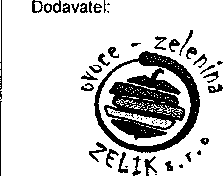 CELKEM K ÚHRADĚ	13 116,73Vystavil:, ‘oDovolujeme si Vás upozornit, že v případě nedodržení data splatnosti uvedeného na faktuře Vám budeme účtovat úrok z prodlenh(dohodrfetf?4^p. zákonné výši a smluvní pokutu (byla-li sjednána).	—*Datum vystavení: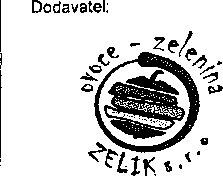 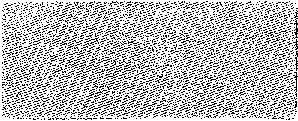 Datum splatnosti:Datum uskutečnění plnění: Forma úhrady:Vystavil:Firma je zapsaná v obchodním rejstříku u Krajského soudu v Praze odd.C vložka 141697 FFirma Zelik s.r.o, je zapojena do systému sdruženého plnění EKO-KOM: ID F00120542Dovolujeme si Vás upozornit, že v případě nedodržení data splatnosti uvedeného na faktuře Vám budeme účtovat úrok z smluvní pokutu {byia-ii sjednána).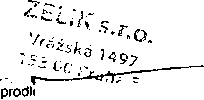 Dodavatel:ZELIK s.r.o. Vrážská 1497 153 00 Praha 5IČ: 28440731 DIČ: CZ28440731číslo účtu:107-1712020207 ! 0100Datum vystavení:Datum splatnosti:Datum uskutečnění plnění: Forma úhrady:13.01.202327.01.202313.01.2023PříkazemVystaví!:r'°-‘CO--, Z5-? 00 o, ,, 7Firma je zapsaná v obchodním rejstříku u Krajského soudu v Praze odd.C vložka 141697 F Firma Zelik s.r.o, je zapojena do systému sdruženého plnění EKO-KOM: ID F00120542Dovolujeme si Vás upozornit, že v případě nedodržení data splatnosti uvedeného na faktuře Vám budeme účtovat úroí smluvní pokutu (byla-li sjednána).íí v dohodnuté, resp. zákónTré^zýši a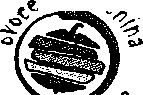 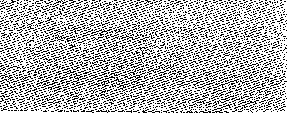 Variabilní symbol:	23010237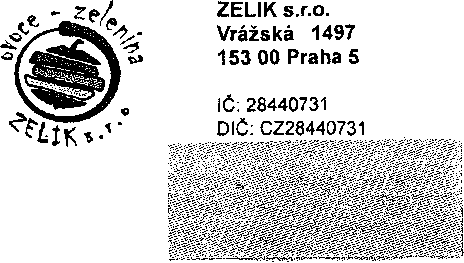 Konstantní symbol:	0308Objednávka č.:	ze dne:Odběratel:	IČ:	63832208DIČ:	C263832208Domov mládeže a školní jídelna, Praha 6 ~ DejStudentská160 00 Praha 6Číslo účtu: fDatum vystavení:Datum splatnosti;Datum uskutečnění pfnění: Forma úhrady:107-1712020207 j 010020.01.202303.02.202320.01.2023PříkazemOznačeni dodávkyMnožstvíJ.cena SlevaCena %DPHDPH Kč CelkemJ Fakturujeme Vám zboží dle Vaší objednávky:Vystavil:ENODNE: £4.4.zce operace:Firma je zapsaná vfobjÉhodním rejstřiku*u^<rajského soudu v Praze ořld.C vložka 141697 F Firma Zelik s.r.o. jeL/pojena do systému sdruženého plnění EKO-KOM: ID F00120542smluvní pokutu (byla-li sjednána).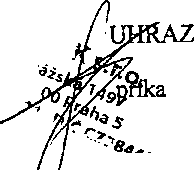 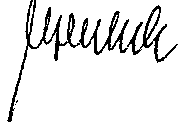 s.r.o.Dodavatel:ZELIKs.r.o. Vrážská 1497 153 00 Praha 5IČ: 28440731Číslo účtu:107-1712020207 10100Konečný příjemce:Datum vystavení:Datum splatnosti:Datum uskutečnění plnění:27.01.2023 10.02.2023 2701.2023Forma úhrady:Příkazemjorrov mládeže a školnVystavil:PODÁ''ELNAr •'• ;í'řdr dČzpracoval;UHRAZENO DNE:
přikazce operace:6/Í-4-ipis. znak;•'Co,.	'A.'<s,	- -					 	Dovolujeme si Vás upozornit, že v případě nedodržení data splatnosti uvedeného na faktuře Vám budeme účtovat úrok z prodlení v dohodnuté, resp smluvní pokutu (byla-li sjednána).Firma je zapsarU VebĚhádrtím rejstříku u Krajské!itílfe&flděíVlMféě odd.C vložka 14' Firma Zelik s.r.ó. je zapojena do systému sdruženisho plnění EKQ-KGM: ID F00120542d^rs^émt697 Fné výši a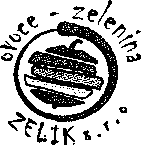 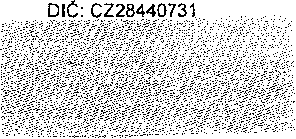 'Dodavatel:ZELIK s.r.o. Vrážská 1497 153 00 Praha 5IČ: 28440731DIČ: CZ28440731; ;z.-'	\ - ír	"*-V '' * -f'•>’ 'V- *"Číslo účtu:107-1712020207 0100Datum vystavení:Datum splatnosti:Datum uskutečnění plnění: Forma úhrady:02.02.202316.02.2023[ 02.02.2023 Příkazem6 949,701 042,47Součet položekCELKEM K ÚHRADĚ.romuv/•Í3dež<? o škoirn				,	7 992,177 992,17Vystavil:PODATELNAspis. 2re<Likteíií		/ M | s-s -,|,	/( ,/(	A-,, f <Firma je zapsaná v obchodfiím rejstříku u Krajského soudu v Praze odd.C vložka 141697 F Firma Zelik s.r.o. je zapojena do systému sdruženého plněni gKO-KOM: ID F00120542Dovolujeme si Vás upozornit, že v případě nedodržení data splatnosti uvedeného na faktuře Vám budeme účt smluvní pokutu (byla-li sjednána}.z prodlení v dohodnuté, resp. zákonné výši a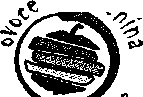 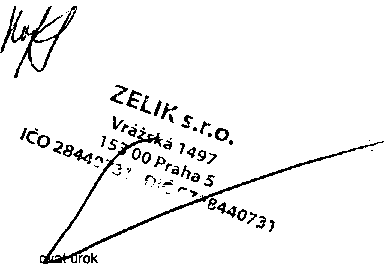 Variabilní symbol:	23010531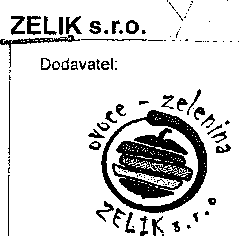 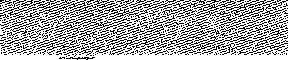 Konstantní symbol:	0308Objednávka č.:	ze dne:Odběratel:	IČ:	63832208DIČ:	CZ63832208Domov mládeže a školní jídelna, Praha 6 - DejStudentská160 00 Praha 6Číslo účtu:107;1712Q20207"fQ100Datum vystavení:Datum splatnosti:Datum uskutečnění plnění: Forma úhrady:10.02.202324.02.202310.02.2023iPříkazem [Konečný příjemce:Označení dodávkyMnožstvíJ.cena SlevaCena %DPHDPH Kč CelkemFakturujeme Vám zboží dle Vaší objednávky: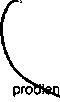 f,sty rpřifcr^ z^|y|'	'	■■■ .Firma je zapsaná v obchodním rejsjříku u Krajského soudu v Praze odd.C vložka 141697 F í nDodavatel:-ze/.ZELÍK s.r.o. Vrážská 1497 153 00 Praha 5IČ: 28440731 DIČ: CZ28440731Číslo účtu: [107-1712020207 0100Datum vystavení:Datum splatnosti:Datum uskutečnění plnění: Forma úhrady:17.02.202303.03.202317.02.2023PříkazemVystavil:'ČOFirma je zapsaná v obchodním rejstříku u Krajského soudu v Praze odd.C vložka 141697 F Firma Zetik s.r.o, je zapojena do systému sdruženého plnění EKO-KOM: ID F00120542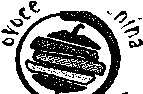 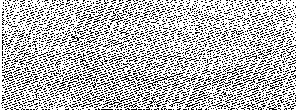 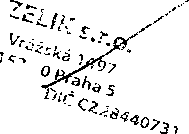 «—‘•"TJoSavatel:ZELIK s.r.o.
Vrážská 1497
153 00 Praha 5IČ: 28440731
DIČ: CZ28440731Číslo učtu:107-1712020207 0100Datum vystavení:Datum splatnosti:Datum uskutečnění plnění: Forma úhrady:i 24.02.202310.03.202324.02.2023PříkazemKonečný příjemce:PODÁ'EL.NAVystavil:došle dne.číslo jednací i iIsSiy v přílohyUHRAZENO DNE: f.^•rFSpi& ZFISKskarí. znařc/lhutííFirma je zapsaná v obchodním rejsti íku u Krajského soudu v Praze odd.C víožka 1416!Firma Zelik s.r.o. je zapojena do syslému sdruženého plnění EKO-KOM: ID F00120542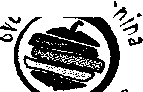 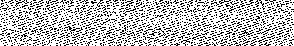 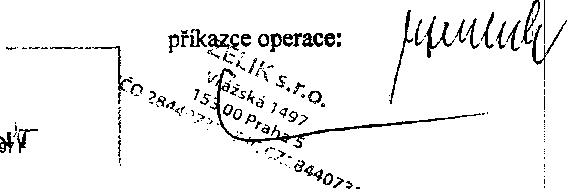 DodavatelZELIK s.r.o. Vrážská 1497 153 00 Praha 510:28440731 DIČ: CZ28440731Čísío účtu: f107-1712020207 10100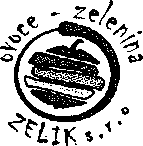 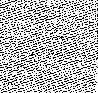 j 03.03.2023 !" 17.03.2023 ■ ” 03.03.2023 1 jKonečný příjemce:Forma úhrady:Součet položek	13 609,29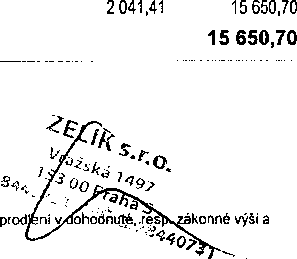 CELKEM KÚHRADĚVystavit:Firma je zapsaná v obchodním rejstříku u Krajského soudu v Praze odd.C vložka 141697 F	iFirma Zelik s.r.o. je zapojena do systému sdruženého plnění EKO-KOM: ID F00120542	"Dovolujeme si Vás upozornit, že v případě nedodrženi data splatnosti uvedeného na faktuře Vám budeme účtovat úrok z smluvní pokutu (byla-li sjednána).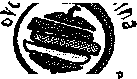 CELKEM K ÚHRADĚVystavil:Firma je zapsaná v obchodním rejstříku u Krajského soudu v Praze odd.C vložka 141697 F Firma Zeltk s.r.o. je zapojena do systému sdruženého plněni EKO-KOM: ID F00120542Datum vystavení: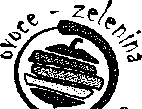 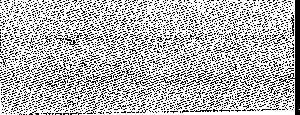 Datum splatnosti:Datum uskutečnění plnění: Forma úhrady: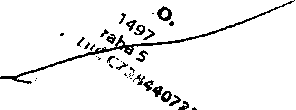 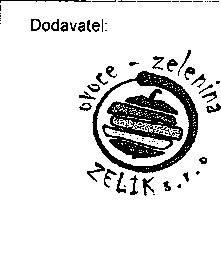 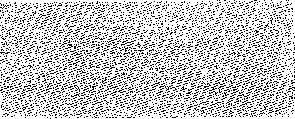 12 295,40	1 844,32	14 139,7214139,72Vystavil: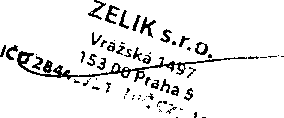 Firma je zapsaná v obchodním rejstříku u Krajského soudu v Praze odd.C vložka 141697 F Firma Zelik s.r.o. je zapojena do systému sdruženého plnění EKO-KOM: ID F00120542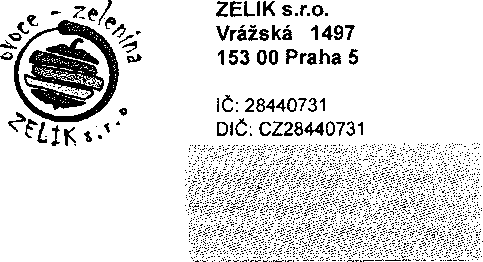 CELKEM K ÚHRADĚ	7 422,10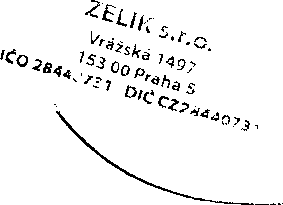 Dovolujeme si Vás upozornit, že v případě nedodržení data splatnosti uvedeného na faktuře Vám budeme účtovat úrok z prodlení v dohodnuté, resp, zákonné výši a smiuvni pokutu (byla-li sjednána).UHRAZENO DNE: príkazce operace: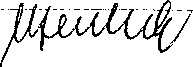 Dodavatel:'-2eÁZELIK s.r.o. Vrážská 1497 153 00 Praha 5IČ: 28440731 DIČ: CZ28440731•Číslo účtu:107-1712020207 0100Datum vystavení:Datum splatnosti:Datum uskutečnění plnění: Forma úhrady:06.04.202320.04.202306.04.2023PříkazemCELKEM KÚHRADĚ9 569,52Vystavil:Firma je zapsaná v obchodním rejstříku u Krajského soudu v Praze odd.C vložka 141697 F Firma Zelik s.r.o. je zapojena do systému sdruženého plnění EKO-KOM: ID F00120542'<*0.lení v dohodríuté.resp. zákonné výši a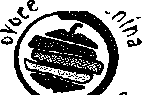 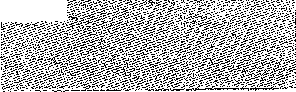 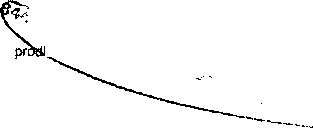 Dodavatel:ZELIK s.r.o. Vrážská 1497 153 00 Praha 5IČ: 28440731 DIČ: CZ28440731Číslo účtu:107-1712020207 ! 0100Datum vystavení:Datum splatnosti:Datum uskutečnění plnění: Forma úhrady:14.04.202328.04.202314.04.2023PříkazemCELKEM K ÚHRADĚ11 324,12PODATELNAdošlo dneVystavit:zpracoval:?cT.číslo jednaciJCLJ . tO iui I -	'Vspis. znak:Firma je zapsaná v obchodním; Firma Zelik s.r.o. je zapojenaA >4...rejstříku u Krajského soudu v Pra, do systému sdruženého plnčnílisty 7př i lehy.skart. znak:/ihúta:zeekqIkomodd.C vložka 141697F/f'Dovolujeme si Vás upozornit, že v případě nedodržení data splatnosti uvedeného na faktuře Vám budeme účtovat úrok z prodlení v dohodnuté, resp. zákonné výši a smluvní pokutu (byla-li sjednána).příkazce operace;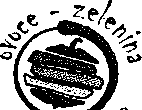 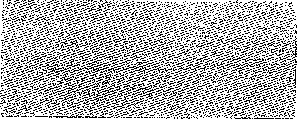 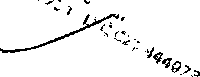 Dodavatel:ZEUK s.r.o. Vrážská 1497 153 00 Praha 5IČ: 28440731 DIČ: CZ28440731Číslo účtu: [107-17120202070100Datum vystavení:Datum splatnosti:Datum uskutečnění plnění: Forma úhrady:Označení dodávkyMnožství20.04.202304.05.202320.04.2023PříkazemJ.cena SlevaCena %DPHDPHKč Celkem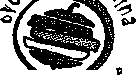 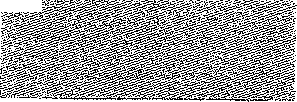 CELKEM K ÚHRADĚVystavil:Firma je zapsaná v obchodním rejstříku u Krajského soudu v Praze odd.C vložka 141697 F Firma Zeltk s.r.o. je zapojena do systému sdruženého plněni EKO-KOM: ID F00120542Dovolujeme si Vás upozornit, že v případě nedodržení data splatnosti uvedeného na faktuře Vám budeme účtovat úrok z prodlení v dohodnuté, resp. zákonné výši a smluvní pokutu (bylaJi sjednána).Ekonomický a informační systém POHODADodavatel:'-2*4ZELIK s.r.o. Vrážská 1497 153 00 Praha 5IČ:28440731 DIČ: CZ28440731Variabilní symbol: Konstantní symbol: Objednávka č.:ze dne:Odběratel:IČ:DIČ:Číslo účtu: I"23011564030863832208CZ63832208107-1712020207 0100Domov mládeže a školní jídelna, Praha 6 - DejStudentská160 00 Praha 6Datum vystavení:Datum splatnosti:Datum uskutečnění plnění: Forma úhrady:Vystavil:onné výši aFirma je zapsaná v obchodním rejstříku u Krajského soudu v Praze odd.C vložka 141697 F Firma Zeiík s.r.o. je zapojena do systému sdruženého plnění EKO-KOM: ID F00120542Dovolujeme si Vás upozornit, že v případě nedodržení data splatnosti uvedeného na faktuře Vám budeme účtovat úrok z pr^diení v dohodnuté, re, smluvní pokutu (byla-lt sjednána).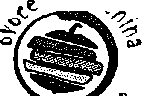 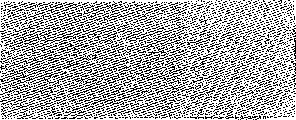 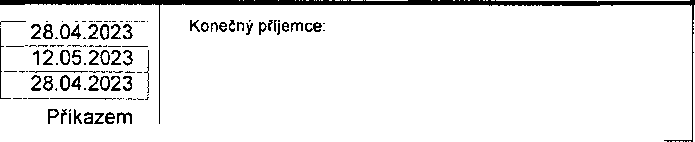 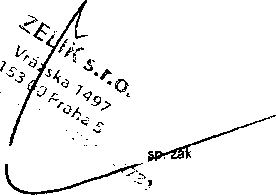 Dodavatel:ZELIK s.r.o.
Vrážská 1497
153 00 Praha 5IČ:28440731
DIČ: CZ28440731Číslo účtu:107-1712020207 0100Datum vystavení:Datum splatnosti:Datum uskutečnění plnění: Forma úhrady:05.05.202319.05.202305.05.2023PříkazemVystavil:Firma je zapsaná v obchodním rejstříku u Krajského soudu v Praze odd.C viožka 141697 F Firma Zelik s.r.o. je zapojena do systému sdruženého plnění EKO-KOM: ID F00120542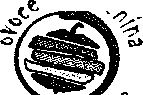 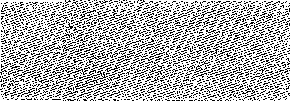 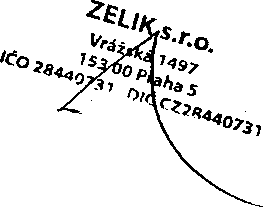 Jodavateí:- zeZZELIK s.r.o. Vrážská 1497 153 00 Praha 5IČ: 28440731 DIČ: CZ28440731Číslo účtu:107-1712020207 0100Datum vystavení:Datum sptatnosti:Datum uskutečnění plnění: Forma úhrady:12.05.202326.05.202312.05.2023PříkazemCELKEM K ÚHRADĚ8 877,78Vystavil:Firma je zapsaná v obchodním rejstříku u Krajského soudu v Praze odd.C víožka 141637 F Firma Zelik s.r.o. je zapojena do systému sdruženého plnění EKO-KOM: ID F00120542°Of>.Dovolujeme si Vás upozornit, že v případě nedodržení data splatnosti uvedeného na faktuře Vám budeme účtovat úrok z prodlení v dohodnuté, resp^ smluvní pokutu (byia-li sjednána).st a'37QR Platba+FRekapitulace DPH v Kč:Domov mládeže a škoiní jídelna PODATELNA	?číslo jednacíPOIisly :/při lohy:	i>HODAzpracovalPórspis. znak:skaň. znakVIhůta:Základ v Kč Sazba ,00 0%71),00,80D.0010%15%21%Celkem s DPH v Kč0,00 8 877;780,00UHRAZENO DNE: fcLS/l&Qpíílíazce operace: .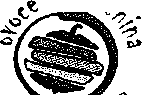 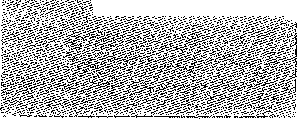 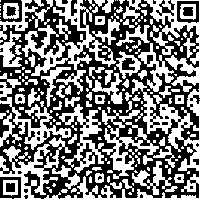 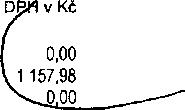 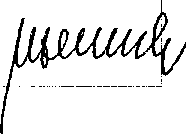 Dodavatel:Variabilní symbol:23011823Konstantní symbol:	0308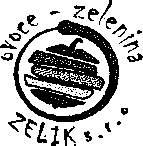 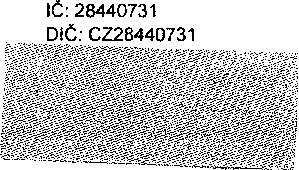 Objednávka č.:	ze dne:Odběratel:	IČ;	63832208DIČ:	CZ63832208Domov mládeže a školní jídelna, Praha 6 - DejStudentská160 00 Praha 6Číslo účtu:107-17120202070100Datum vystavení:Datum splatnosti:Datum uskutečnění plnění: Forma úhrady:19.05.202302.06.202319.05.2023PříkazemKonečný příjemce:Označení dodávky	Množství	J.cena Sleva	Cena %DPH	DPH Kč CelkemFakturujeme Vám zboží dle Vaší objednávky:Vystavil: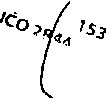 Firma je zapsaná v obchodním rejstříku u Krajského soudu v Praze odd.C vložka 141697 F Firma Zelik s.r.o. je zapojena do systému sdruženého plněni EKO-KOM: ID FD0120542Dovolujeme si Vás upozornit, že v případě nedodržení data splatnosti uvedeného na faktuře Vám budeme účtovat úrok smluvní pokutu {byla-li sjednána).—~—	—	-j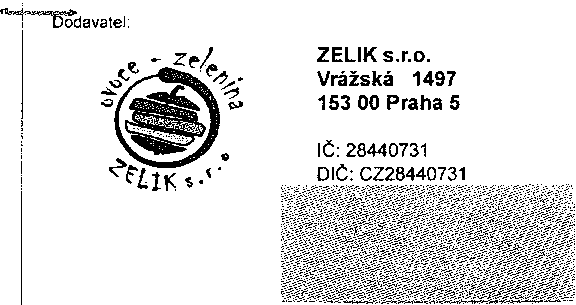 Variabilní symbol:	23011913Konstantní symbol:	0308Objednávka č.:	ze dne:Odběratel:	IČ:	63832208DIČ:	CZ63832208Domov mládeže a školní jídelna, Praha 6 - DejStudentská160 00 Praha 6y Označeni dodávky	Množství	J.cena Sleva	Cena %DPH	DPH Kč CelkemFakturujeme Vám zboží dle Vaší objednávky:Součet položekCELKEM K ÚHRADĚVystavil:1 615,3512 384,2012 384,20« [liliu fcUf/UUJ IV T VUVI ivyi lilii í	I l\U U I M	lu VVU U l_* V I I	WUU . V** riytnp I	* y/Firma Zelik s.r.o. je zapojena do systému sdruženého plnění EKO-KOM: ID F001^d54^<j^^	9	$JODovolujeme si Vás upozornit, že v případě nedodržení data splatnosti uvedeného na faktuře Vám budeme účtovat úrok z prodlení v dohodnuté, resp. zákonné výši a smluvní pokutu (byla-li sjednána).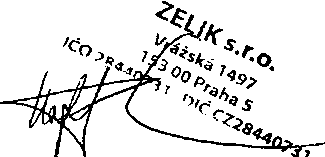 Dodavatel:ZELIK s.r.o. Vrážská 1497 153 00 Praha 5IČ: 28440731 DIČ: CZ28440731Číslo účtu:107-1712020207 i 0100Variabilní symbol: Konstantní symbol: Objednávka č.:230120530308ze dne:Odběratel:	IČ:	63832208DIČ:	CZ63832208Domov mládeže a školní jídelna, Praha 6 - DejStudentská160 00 Praha 6Datum vystavení:Datum splatnosti:Datum uskutečnění plnění: Forma úhrady:02.06.2023 : 16.06.2023 | 02.06.2023PříkazemKonečný příjemce:Vystavil:'čoFirma je zapsaná v obchodním rejstříku u Krajského soudu v Praze odd.C vložka 141697 F Firma Zelik s.r.o. je zapojena do systému sdruženého plnění EKO-KOM: ID F00120542Dovolujeme st Vás upozornit, že v případě nedodržení data splatnosti uvedeného na faktuře Vám budeme účtovat úrok z pro smluvní pokutu {byla-íi sjednána).'jiné výši;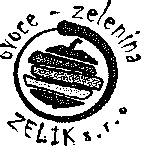 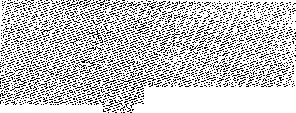 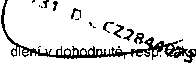 K s.r.o.ZELIK s.r.o. Vrážská 1497 153 00 Praha 5IČ: 28440731 DIČ: CZ28440731Číslo účtu: J"107-17120202070100Datum vystavení:Datum splatnosti:Datum uskutečnění plnění: Forma úhrady:12.06.202326"06?2Ó2312.06.2023”PříkazemVystavil:UHRAZENO DNE:
přikazce operace:Firma je zapsaná v obchodním rejstříku u Krajského soudu v Praze odd.C vložka 141697 FFirma Zelik s.r.o. je zapojena do systému sdruženého plnění EKO-KOM: ID F00120542Dovolujeme sí Vás upozornit, že v případě nedodržení data splatnosti uvedeného na faktuře Vám budeme účtovat úrok z prodíení v dohodnuté, resp. zákonné výši a smluvní pokutu (byla-li sjednána).QR Ptatba+F	Převzal:DOMOV MLÁDEŽE A ŠKOLNÍ JÍDELNA
160 00 Praha 6 - DEJVICE, STUDENTSKÁ 10Razítko: ŠKOLNÍ JÍDELNA-VARNA IČ:63832208	tel.: 773 772 979			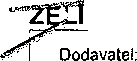 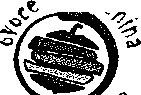 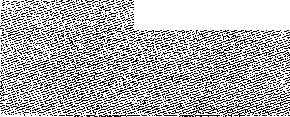 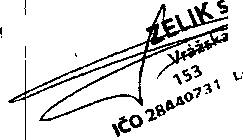 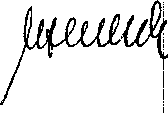 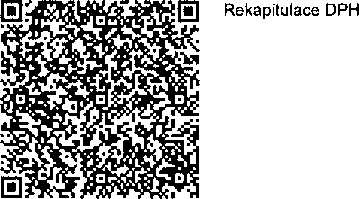 Dodavatel:ZELIK s.r.o. Vrážská 1497 153 00 Praha 5IČ: 28440731 DIČ: CZ28440731Variabilní symbol:	23012214Konstantní symbol:	0308Objednávka č.:	ze dne:Odběratel:	IČ:	63832208DIČ:	CZ63832208Domov mládeže a školní jídelna, Praha 6 - DejStudentská160 00 Praha 6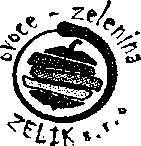 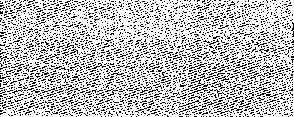 číslo účtu: |	107-1712020207 í0100Datum vystavení:Datum splatnosti:Datum uskutečnění plnění:Forma úhrady:	PříkazemCELKEM K ÚHRADĚ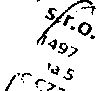 UHRAZENO DNE’
pHkazce opetaCC*.Firma je zapsaná v obchodním rejstříku u Krajského soudu v Praze odd.C vložka 141697 FFirma Zelik s.r.o. je zapojena do systému sdruženého plnění EKO-KOM: ID F00120542Dovolujeme si Vás upozornit, že v případě nedodržení data splatnosti uvedeného na faktuře Vám budeme účtovat úrok z prodlení v dohodnuté, resp. zákonné výši a smluvní pokutu (byla-ii sjednána).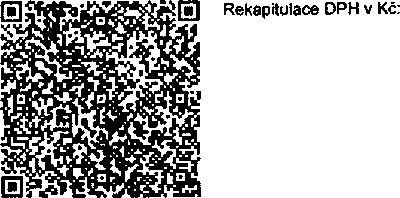 Razítko:Strana 2 dokladu 23012214Dodavatel:ZELIK s.r.o. Vrážská 1497 153 00 Praha 5Číslo účtu: I107-1712020207 0100Datum vystavení:Datum splatnosti:Datum uskutečnění plnění: Forma úhrady:23.06.202307.07.202323.06.2023PříkazemCELKEM K ÚHRADĚDomov mládeže a školní jídelna4 960,41Vystavil:doéio dne:Firma je zapsaná v obchodním rejstříku uPODÁčíslo jednacíELNAzpracovalTa.spis. znak:M-2.4listy/přílohyKrajského soudu v''f^r^zeíodd.skart. 2nak:/!hůta: C vfažka 141697 FFirma Zelik s.r.o. je zapojena do systému sdruženého plnění EKO-KOM: ID 1:00120542r<rDovolujeme si Vás upozornit, že v případě nedodržení data splatnosti uvedeného na faktuře Vám budeme účtovat úrok z prodlení v dohodnuté, resp. zákonné výši asmluvní pokutu (bylaui sjednána).		QR Platba+F	Převzal1Razítko: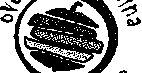 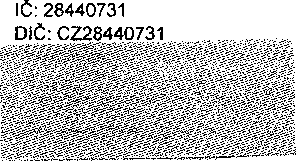 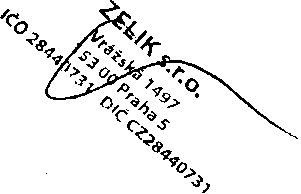 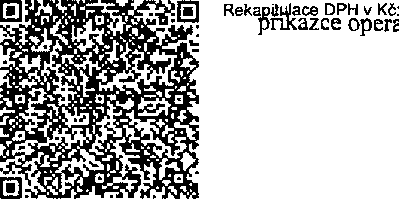 s.r.o.ZELIK s.r.o. Vrážská 1497 153 00 Praha 5IČ: 28440731 DIČ: CZ28440731EW8Číslo účtu:107-17120202070100Datum vystavení:Datum splatnosti:Datum uskutečnění plnění:Forma úhrady:( q> Označení dodávkyMnožstvíFakturujeme Vám zboží dle Vaší objednávky:08.09.202322.09202308.09.2023PříkazemJ.cena SlevaCena %DPHDPH Kč CelkemCELKEM K ÚHRADĚ	15 028,34Vystavil:'<oFirma je zapsaná v obchodním rejstříku u Krajského soudu v Praze odd.C vložka 141697 F Firma Zelík s.r.o. je zapojena do systému sdruženého plnění EKO-KOM: ID F00120542Dovolujeme si Vás upozornit, že v případě nedodržení data splatnosti uvedeného na faktuře Vám budeme účtovat úrok z prodlen íWqjiodnuté, re’šfřfí smluvní pokutu {byla-li sjednána).pnné výši a>3;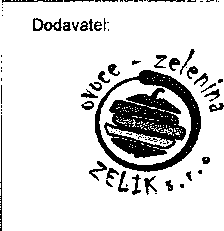 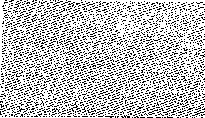 Dodavatel:ZELIKs.r.o. Vrážská 1497 153 00 Praha 5IČ: 28440731 DIČ: CZ28440731Číslo účtu: I"107-1712020207 0100Variabilní symbol: Konstantní symbol: Objednávka č.:Odběratel:IČ:DIČ:ze dne:23013055030863832208CZ63832208Domov mládeže a školní jídelna, Praha 6 - DejStudentská160 00 Praha 6Datum vystaveni:Datum splatnosti:Datum uskutečnění plnění: Forma úhrady:PříkazemCELKEM K ÚHRADĚ	15 938,65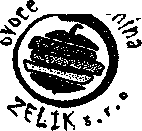 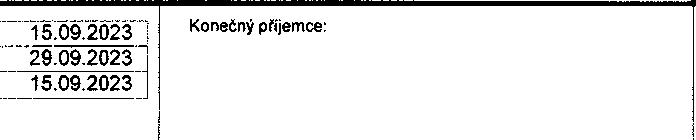 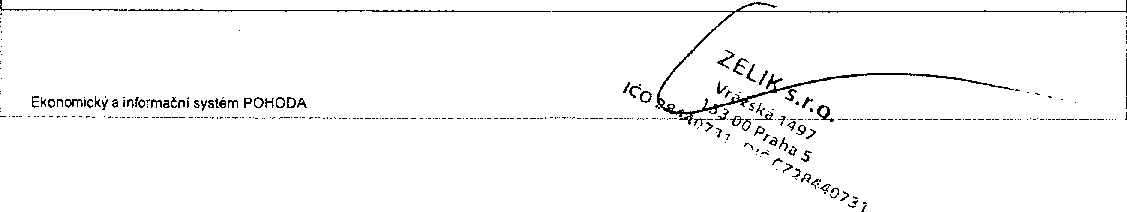 Označení dodávkyVystavil:Firma je zapsaná v obchodním rejstříku u Krajského soudu v Praze odd.C vložka 141697 FFirma Zelik s.r.o. je zapojena do systému sdruženého plnění EKO-KOM; ID F00120542Dovolujeme st Vás upozornit, že v případě nedodržení data splatnosti uvedeného na faktuře Vám budeme účtovat úrok z prodlení v dohodnuté, resp. zákonné výši a smluvní pokutu (byla-li sjednána).QR Platba+F	Převzal:Razítko: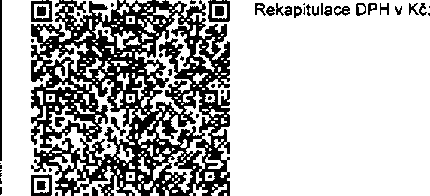 Dodavatel:ZELIK s.r.o. Vrážská 1497 153 00 Praha 5IČ: 28440731 DIČ: CZ28440731Variabilní symbol: Konstantní symbol: Objednávka č.:ze dne:Odběratel:IČ:DIČ:Číslo účtu:23013122 030863832208CZ63832208107-1712020207 0100Domov mládeže a školní jídelna, Praha 6 - DejStudentská160 00 Praha 6Datum vystavení:Datum splatnosti:Datum uskutečnění plnění: Forma úhrady:Označení dodávkyMnožství19.09.202303.10.2023'19.09.2023PříkazemKonečný příjemce:J.cena SlevaCena %DPHDPHKč Celkem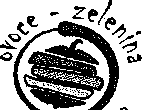 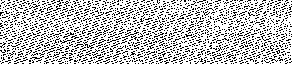 Fakturujeme Vám zboží dle Vaší objednávky: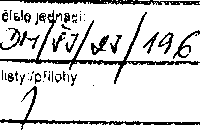 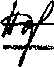 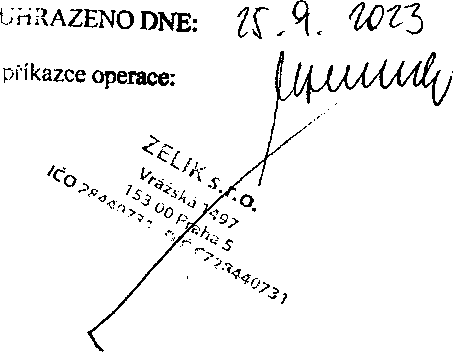 Firma je zapsaná v obchodním rejstříku u Krajského soudu v Praze odd.C vložka 141697 FFirma Zelik s.r.o. je zapojena do systému sdruženého plnění EKO-KOM: ID F00120542Dovolujeme si Vás upozornit, že v případě nedodržení data splatnosti uvedeného na faktuře Vám budeme účtovat úrok z prodlení v dohodnuté, resp. zákonné výši a smiuvni pokutu (byla-li sjednána).Razítko: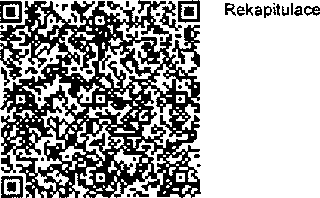 Dodavatel-ZELIK s.r.o.Vrážská 1497153 00 Praha 5IČ: 28440731DIČ: CZ28440731X\- --”X-.Variabilní symbol: Konstantní symbol: Objednávka č.:Odběratel:IČ:DIČ:ze dne:Číslo účtu:107-1712020207 1010023013141030863832208CZ63832208Domov mládeže a školní jídelna, Praha 6 - DejStudentská160 00 Praha 6Datum vystavení:Datum splatnosti:Datum uskutečnění plněni: Forma úhrady:22.09.202306.10.202322.09.2023PříkazemKonečný příjemce;došlo dne:zpracovaliistyVpřílohyskart. znaXVlhúíapnkazce operace:Firma je zapsaná v obchodním rejstříku u Krajského soudu v Praze odd.C vložka 141697 F Firma Zeltk s.r.o. je zapojena do systému sdruženého plnění EKO-KOM: ID F00120542Dovolujeme si Vás upozornit, že v případě nedodržení data splatnosti uvedeného na faktuře Vám budeme účtovat úrok z prodlení v dohodnuté, resp. zákonné výši a smluvní pokutu (byla-li sjednána).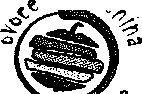 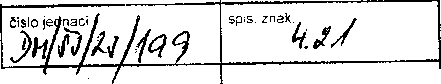 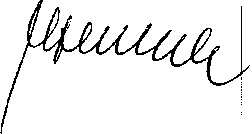 -ZÉLIK s.r.o.Dodavatel:Číslo účtu:107-1712020207010027.09.202311.10.202327.09.2023Datum vystavení:Datum splatnosti:Datum uskutečnění plnění:Forma úhrady:	Příkazem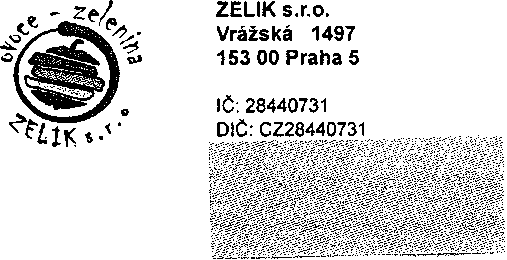 CELKEM K ÚHRADĚ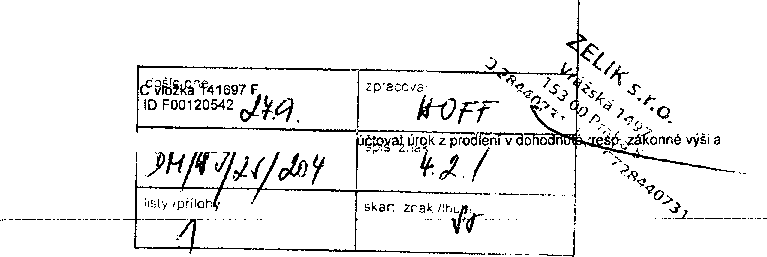 UHRAZENO DNE:	< '7^^'Firma je zapsaná v obchodním rejstfíKu u Krajského soudu v Praze odd Firma Zelik s.r.o. je zapojena do systému sdruženého plnění EKO-KOM smluvní pokutu (byla-li sjednána).Domov mládeže a školní jídelna PODATELNA '«Číslo účtu:ZELIKs.r.o. Vrážská 1497 153 00 Praha 5ÍČ: 28440731 DIČ: CZ28440731107-1712020207 0100Variabilní symbol:	23013335Konstantní symbol:	0308Objednávka č.:	ze dne:Odběratel:	ÍČ:	63832208DIČ:	CZ63832208Domov mládeže a školní jídelna, Praha 6 - DejStudentská160 00 Praha 6Datum vystavení:Datum splatnosti:Datum uskutečnění plnění: Forma úhrady:05.10yfi02319,1(1202305.10.2023PříkazemKonečný příjemce:Sleva	Cena %DPH	DPH Kč Celkem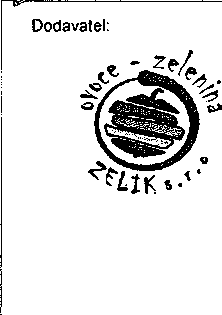 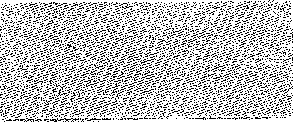 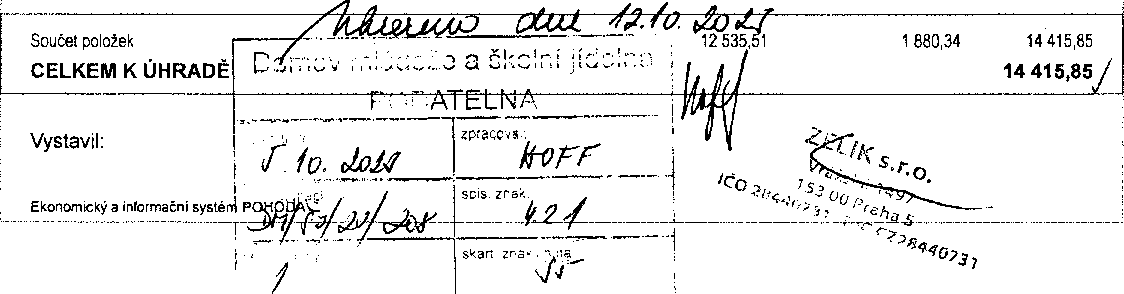 ZELIK s.r.o.Vrážská 1497 153 00 Praha 5IČ: 28440731 DIČ: CZ28440731Číslo účtu:Variabilní symbol: Konstantní symbol:Objednávka č.:Odběratel:	IČ:DIČ:ze dne:23013409030863832208CZ63832208Domov mládeže a školní jídelna, Praha 6 - DejStudentská160 00 Praha 6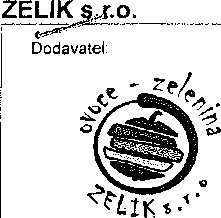 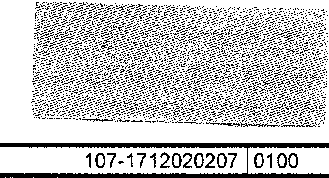 Datum vystavení:Datum splatnosti:Datum uskutečnění plnění: Forma úhrady: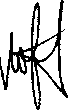 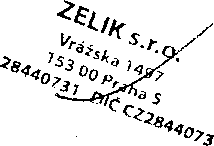 Firma je zapsaná v obchodním rejstříku u Krajského soudu v Praze odd.C vložka 141687 FFirma Zelik s.r.o. je zapojena do systému sdruženého plnění EKO-KOM: ID F00120542Dovolujeme si Vás upozornit, že v případě nedodržení data splatnosti uvedeného na faktuře Vám budeme účtovat úrok z prodlení v dohodnuté, resp, zákonné výši a smluvní pokutu {byla-li sjednána).Razítko: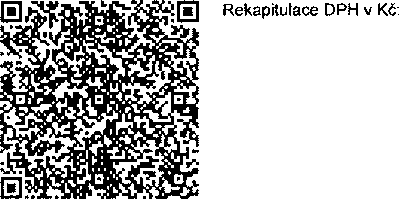 FAKTURA - DANOVY DOKLAD č. 23013423ZELIK s.r.o.
Vrážská 1497
153 00 Praha 5IČ:28440731
DIČ: C2284407317W í tíí-v- ;;Číslo účtu:107-1712020207 10100Datum vystavení;Datum splatnosti:Datum uskutečnění plnění: Forma úhrady:13.10.2023277TCTZD2313.10.2023Příkazem( 9.Vystavil:Firma je zapsaná v obchodním rejstříku u Krajského soudu v Praze odd.C vložka 141697 FFirma Zelik s.r.o. je zapojena do systému sdruženého plnění EKO-KOM: ID FQ0120542	iCn	14a-,^57 P^ba cDovolujeme si Vás upozornit, že v případě nedodržení data splatnosti uvedeného na faktuře Vám budeme účtovat úrok z prodlení v dohlídnuté, resp. zákonné výši asmluvní pokutu (byla-li sjednána).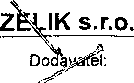 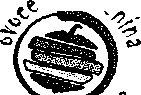 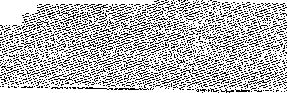 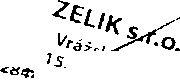 iJVystavil:	I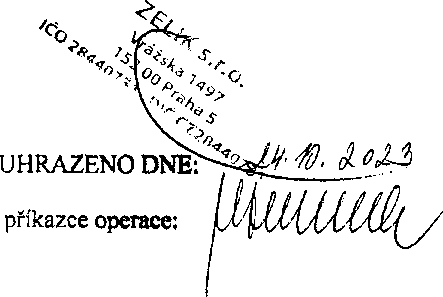 Dovolujeme si Vás upozornit, že v případě nedodržení data splatnosti uvedeného na faktuře Vám budeme účtovat úrok z prodlení v dohodnuté, resp. zákonné výši a smluvní pokutu (byía-li sjednána).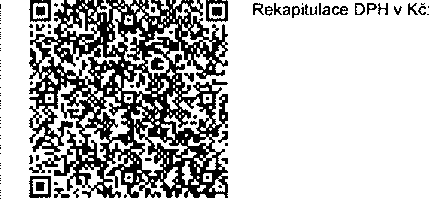 Razítko;s.r.o.FAKTURA - DAŇOVÝ DOKLAD č. 23013584Dodavatel'-2*4ZELIK s.r.o.Vrážská 1497 153 00 Praha 5IČ:28440731DIČ: CZ28440731		’z" -7:7......<SS3SSKBá35«&>Číslo účtu:107-17120202070100Datum vystavení:Datum splatnosti:Datum uskutečnění plnění: Forma úhrady:08.11.202325.10.2023Příkazem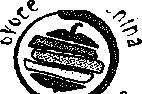 ZELIK s.r.o.FAKTURA - DAŇOVÝ DOKLAD č. 23013732Dodavatel:-^4ZELIK s.r.o. Vrážská 1497 153 00 Praha 5IČ: 28440731 DIČ: CZ28440731Číslo účtu:107-17120202070100Datum vystavení:Datum splatnosti:Datum uskutečnění plnění: Forma úhrady:Označeni dodávkyMnožství03.11.202317.11.202303.11.2023PříkazemJ.cena SlevaCena %DPHDPHKČ CelkemCELKEM K ÚHRADĚ12 2766,56 ,,56?Vystavil:UHRAZENO DNE:	. />příkazce operace:Domov mládeže y školní ?deina
PODATELN?Firma je zapsaná v obchodním rejstříku u Krajského sou u v Praze odd.C vtožka 141 Firma Zelik s.r.o, je zapojena do systému sdruženého pl sní EKO-KOM: ID F001205ptíne.2 > H Mzpraccví;Dovolujeme si Vás upozornit, že v případě nedodržení data splatnosti uvedeného na smluvní pokutu (byla-li sjednána).f^j^ý^^derneúčt^vat úrok z prodlení VaóRodňuté?vysia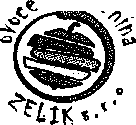 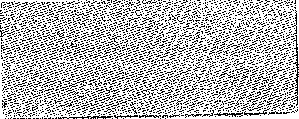 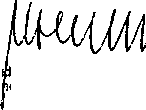 ZELIK s.r.o. Vrážská 1497 153 00 Praha 5IČ:28440731 DIČ: CZ28440731účtu: [Číslo účtu:107-1712020207 0100Datum vystavení:Datum splatnosti:Datum uskutečnění plnění: Forma úhrady:10.11.202324.11.202310.11.2023PříkazemCELKEM K ÚHRADĚ11 514,21Vystaví f:Firma je zapsaná v obchodním rejstříku u Kr Firma Zelik s.r.o. je zapojena do systému sdíDovolujeme si Vás upozornit, že v případě m smiuvni pokutu (byla-li sjednána).dodržení*daía spi á^š^vedenéfL^a^áňuř^^íiíTjudeme účtovatúrok z prodlení v dohodnuté, resp. zákonné výši aEkonomický a informační systém POHODAUHRAZENO DNE:přfkazce operace: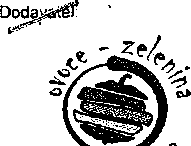 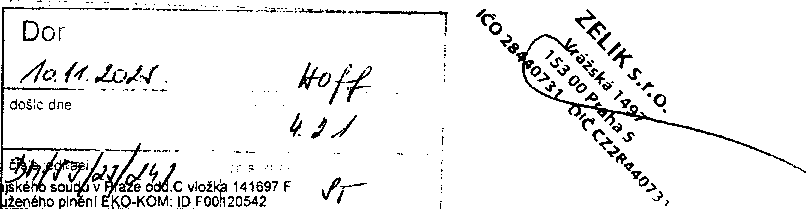 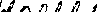 ZELIK s.r.o. Vrážská 1497 153 00 Praha 5IČ: 28440731Číslo účtu:107-17120202070100Datum vystavení:Datum splatnosti:Datum uskutečnění plnění: Forma úhrady:16.11.202330.11.202316.11.2023Příkazem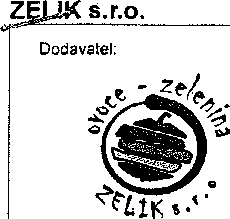 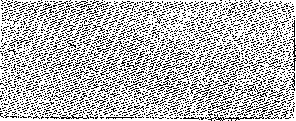 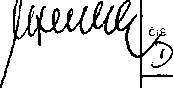 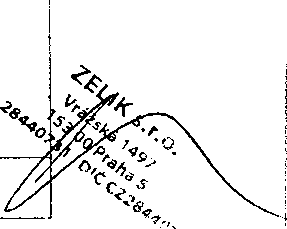 23 Fakturujeme Vám zboží dle Vaší objednávky: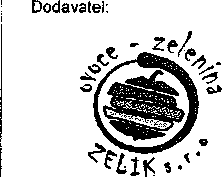 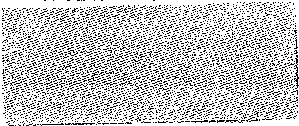 CELKEM K ÚHRADĚ	10 140,37Vystavil: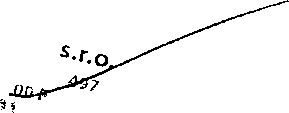 Firma je zapsaná v obchodním rejstříku u Krajského soudu v Praze odd.C vložka 141697 F Firma Zelik s.r.o. je zapojena do systému sdruženého plnění EKO-KOM: ID F00120542Dovolujeme si Vás upozornit, že v případě nedodržení data splatnosti uvedeného na faktuře Vám budeme účtovat úrok z prodlení v dohoSiítlÍĚ$lfe$íř/jílíoriné výši a smluvní pokutu (byla-li sjednána).	'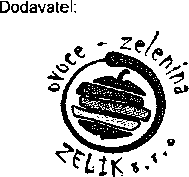 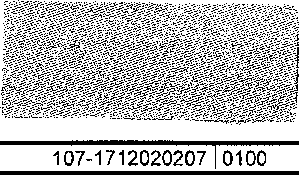 Forma úhrady:	Příkazem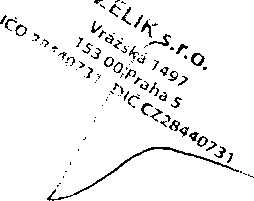 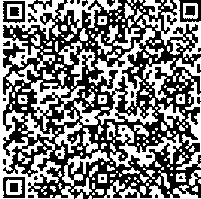 Variabilní symbol:	23012895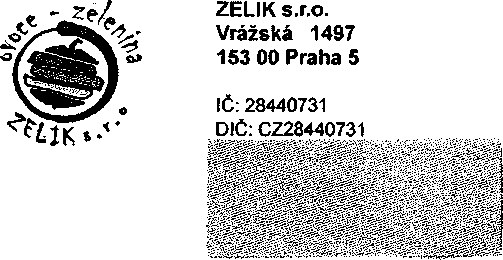 Konstantní symbol:	0308Objednávka č.:	ze dne:Odběratel:	IČ:	63832208DIČ:	CZ63832208Domov mládeže a školní jídelna, Praha 6 - DejStudentská160 00 Praha 6ČÍS,° ÚČ’U: I	107-1712020207 10100Forma úhrady:	PříkazemVystavil: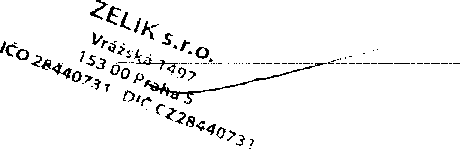 UHRAZENO DNE; příkazce operace:Firma je zapsaná v obchodním rejstříku u Krajského soudu v Praze odd.C vložka 141697 F Firma Zelik s.r.o. je zapojena do systému sdruženého plněni EKO-KOM: ID F00120542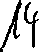 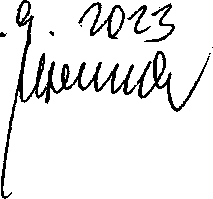 Dovolujeme si Vás upozornit, že v případě nedodrženi data splatnosti uvedeného na faktuře Vám budeme účtovat úrok z prodleni v dohodnuté, resp. zákonné výši a smluvní pokutu {byla-li sjednána).Razítko: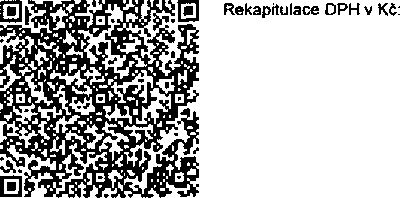 Označení dodávkyMnožstvíJ.cenaSlevaCena%DPHDPHKč CelkemFakturujeme Vám zboží dle Vašíobjednávky:Brambora praná jak.l. CZE/DEU150 kg \J17,002 550,0015%382,502 932,50Cibule jak.l. CZE/POL20 kg19,00380,0015%57,00437,00Cibule červená jak.l. Holandsko5 kg \J25,00125,0015%18,75143,75Karoíka kimco jak.l. NLD15 kg \J24,00360,0015%54,00414,00Celer jak.l. CZE/NLD6,1 kg V24,00146,4015%21,96188,36Petržel jak.l. CZE6 kg \J25,00tJ/ I \/150,0015%22,50172,50Rajče jak.l.ESP/POL6,4 kg <7Mft.tJ/ I \/!	294,4015%44,16338,56Okurka jak.l. NLD15 kg LZ74,001 110,0015%166,501 276,50Paprika červená jak.l.ESP.3,2 kg 1/74,00. 236,8015%35,52272,32Paprika bílá I,ESP4 kg 7- 89ÍÓ"1 JJ‘” ‘ 356,0015%53,40409,40Paprika žlutá jak.l.ESP3,1 kg 774,00229,4015%34,41263,81Petržel kudrnka jak. CZE0,7 kg t/88,0061,6015%9,2470,84Pažitka kg jak.l. CZE0,12 kg J485,0058,2015%8,7366,93Citron jak.). ESP/TUR3,6 kg \J49,00176,4015%26,46202,86Česnek jak.l. ESP3,1 kg v96,00297,6015%44,64342,24Salát rosso jak.l, CZE/DEU2 ks U32,0064,0015%9,6073,60Salát ledový d jak.l, NLD5 ks tZ35,00175,0015%26,25201,25Avocado R.T. jak.l.BRA15 ks40,00600,0015%90,00690,00Banán D. CRI18,5 kg 1/47,00869,5015%130,43999,93Hruška jak.l. BEL21 kg V41,00861,0015%129,15990,15Jablko Červené sypané jak.l. ITA15,4 kg \fj26,00400,4015%60,06460,46Mandarinka jak.l.ZAF15 kg51,00765,0015%114,75879,75Kiwi koš jak.l. ITA15 kg V/37,00555,0015%83,25638,25Libeček jak. I. CZE0,15 kg U529,0079,3515%11,9091,25Cibulka svazek jak.l. CZE/ITA6 ks V21,00126,0015%18,90144,90Úlek jak.l. ESP1,1 kg \J88,0096,8015%14,52111,32Cuketa jak.l. ESP.3 kg \h59,00177,0015%26,55203,55Rajče cherry 250gr. jak.l.MAR5 ks \J21,00105,0015%15,75120,75Součet položek11 405,851 710,8813116,73» Označení dodávkyMnožstvíJ.cena SlevaCena%DPHDPHKč CelkemFakturujeme Vám zboží dle Vaší objednávky:Fakturujeme Vám zboží dle Vaší objednávky:Citron jak.l. ESP/TUR3,1 kg49,00151,9015%22,79174,69Cibule jak.l. CZE/POL25 kg19,00475,0015%71,25546,25Salát rosso jak.l. CZE/DEU2 ks32,0064,0015%9,6073,60Salát ledový d jak.l. NLD6 ks35,00210,0015%31,50241,50Salát římský jak.l. ITA6 ks34,00204,0015%30,60234,60Karotka kimco jak.l. NLD10 kg24,00240,0015%36,00276,00Celer jak.l. CZE/NLD4 kg24,0096,0015%14,40110,40Petržel jak.l. CZE3,5 kg25,0087,5015%13,13100,83Okurka jak.l. NLD10 kg74,00740,0015%111,00851,00Paprika červená jak.l.ESP.2,2 kg74,00162,8015%24,42187,22Paprika žlutá jak.l.ESP2 kg74,00148,0015%22,20170,20Paprika bílá I,ESP2,1 kg96,00201,60Í5%	'■ \ /-.30‘24231,84Petržel kudrnka jak. CZE0,4 kg88,0035,2015%5,2840,48Pažitka kg jak.l. CZE0,11 kg485,0053,3515%. 8,0061,35Libeček jak. I. CZE0,1 kg529,0052,9015%	‘7,9460,84Květák jak.l.FRA6 ks57,00342,0015%51,30393,30Zelí bílé jak.I.CZE9,3 kg16,00148,8015%22,32171,12Lilek jak.l. ESP3,2 kg88,00281,6015%42,24323,84Cuketa jak.l. ESP.3 kg59,00177,0015%26,55203,55Jablko Golden jak.l, ITA15,6 kg19,00296,4015%44,46340,86Rajče jak.l.ESP/POL6 kg46,00276,0015%41,40317,40Pomeranč ski, 4. střední jak.l. ESP16 kg37,00592,0015%88,80680,80Banán L. CRI18,5 kg44,00814,0015%122,10936,10Mandarinka jak.l.ZAF15,5 kg51,00790,5015%118,58909,08Hrozno bílé (bez pecek) l.jak. TUR/ZAF18 kg132,002 376,0015%356,402 732,40Brambora praná jak.l. CZE/DEU50 kg18,00900,0015%135,001 035,00Součet položek9 916,551 487,5011 404,05CELKEM K ÚHRADĚ11 404,05Variabilní symbol:23010145Konstantní symbol:0308Objednávka č.:ze dne;Odběratel:	IČ;63832208DIČ;CZ63832208Domov mládeže a školní jídelna, Praha 6 - DejDomov mládeže a školní jídelna, Praha 6 - DejStudentská160 00 Praha 6Konečný příjemce:Konečný příjemce:Označení dodávkyMnožstvíJ.cena SlevaCena%DPHDPHKč Celkem, Fakturujeme Vám zboží dle Vaší objednávky:, Fakturujeme Vám zboží dle Vaší objednávky:'' t	■	■ Z JBrambora praná jak.l. CZE/DEU100 kg /17,001 700,0015%255,001 955,00Cibule jak.l.CZE/POL25 kg V21,00- - ' 525,00:;15%78,75603,75Cibule červená jak.l. Holandsko10 kg J25,00250,0015%37,50287,50Citron jak.l. ESP/TUR5,1 kg V/49,00249,9015%37,49287,39Pórek jak.l. NLD6,2 kg Z53,00328,6015%49,29377,89Salát rosso jak.l. CZE/DEU4 ks29,00116,0015%17,40133,40Salát ledový d jak.l, NLD6 ks fZ35,00210,0015%31,50241,50Karotka kímco jak.l. NLD5 kg /24,00120,0015%18,00138,00Celer jak.l. CZE/NLD5 kg V24,00120,0015%18,00138,00Petržel jak.l. CZE4 kg V25,00100,0015%15,00115,00Paprika červená jak.í.ESP.2 kg74,00148,0015%22,20170,20Paprika žlutá jak.í.ESP2 kg74,00148,0015%22,20170,20Paprika bílá I.ESP2 kg y89,00178,0015%26,70204,70Rajče jak, I.ESP/POL3,5 kg \J40,00140,0015%21,00161,00Okurka jak.l. NLD3 kgvj,69,00207,0015%31,05238,05Petržel kudrnka jak. CZE0,63 kg88,0055,4415%8,3263,76Libeček jak. i. CZE0,14 kg y529,0074,0615%11,1185,17Pažííka kg jak.l. CZE0,11 kg485,0053,3515%8,0061,35Bazalka kg jak.l.CZE0,1 kg v /441,0044,1015%6,6250,72Hrozno modré jak.l. ITA16,4 kg v/132,002 164,8015%324,722489,52Kiwi kg jak.l. ITA12 kg69,00828,0015%124,20952,20Jablko červené sypané jak.l. ITA15,9 kg \J26,00^13,4015%62,01475,41Hruška jak.l. BEL12 kg /41,00492,0015%73,80565,80Banán D. CRÍ18,5 kg J49,00906,5015%135,981 042,48Zelí čínské jak.l.DEU5,5 kg 722,00121,0015%18,15139,15Součet poíožek9693,151 453,9911 147,14CELKEM K ÚHRADĚ11 147,14Brambora praná jak.l. CZE/DEU100 kg17,001 700,0015%255,001 955,00Petržel kudrnka jak, CZE0,66 kg. /88,0058,0815%8,7166,79Kedlubna jak.i. CZE32 ks v19,00608,0015%91,20699,20Karotka kimco jak.l, NLD5 kg 1/24,00120,0015%18,00138,00Petržel jak.l. CZE5 kg V731,00155,0015%23,25178,25Celer jak.l. CZE/NLD5 kg V24,00120,0015%18,00138,00Rajče jak.l.ESP/POL6 kg V47,00282,0015%42,30324,30Okurka jak.l. NLD6 kg v74,00444,0015%66,60510,60Salát rosso jak.l. CZE/DEU2 ks \J29,0058,0015%8,7066,70Salát ledový I jak.l, NLD6 ks t/35,00210,0015%31,50241,50Paprika bílá I.ESP2 kg V74,00148,0015%22,20170,20Paprika červená jak.l.ESP.2,2 kg \j88,00193,6015%29,04222,64Paprika žlutá jak.l.ESP2 kg V z99,00198,0015%29,70227,70Salát římský jak.l. ITA4 ks (/37,00148,0015%22,20170,20Banán D. CRl18,5 kg \J48,00888,0015%133,201 021,20Jablko červené sypané jak.l. ITA15,7 kg ,26,00408,2015%61,23469,43Mandarinka jak.l.ZAF15,1 kg V62,00936,2015%140,431 076,63Pomeranč ski. 4. střední jak.l. ESP17,7 kg U37,00654,9015%98,24753,14Hruška jak.l. BEL14 kg v I41,00574,0015%86,10660,10Citron jak.l. ESP/TUR2,6 kg t/49,00127,4015%19,11146,51Pažitka kg jak.l. CZE0,1 kg \J485,0048,5015%7,2855,78Libeček jak. I.CZE0,12 kg \J529,0063,4815%9,5273,00Pórek jak.l. NLD3 kg V/53,00159,0015%23,85182,85Česnek jak.l. ESP2 kg \J96,00192,0015%28,80220,80Součet položek8 494,361 274,169 768,52CELKEM KÚHRADĚ9 768,52Domov mládeže a školní jídelnaPODATELNADomov mládeže a školní jídelnaPODATELNA23zpracoval- ,-r>číslo jednacíspis znak. ,4.7..1listy /polohybudeme účtovat úrok z prodlení v/(MďoWiftě W^konnévýší anFAKTURA - DAŇOVÝ DOKLAD č. 23010317FAKTURA - DAŇOVÝ DOKLAD č. 23010317Variabilní symbol:23010317Konstantní symbol:0308Objednávka č.:ze dne:Odběratel:	IČ:63832208DIČ:CZ63832208Domov mládeže a školní jídelna, Praha 6 - DejDomov mládeže a školní jídelna, Praha 6 - DejStudentská160 00 Praha 6Označení dodávkyMnožstvíJ.cena SlevaCena%DPHDPHKč CelkemFakturujeme Vám zboží dle Vaší objednávky:d Citron jak.J. ESP/TUR	3 kgFakturujeme Vám zboží dle Vaší objednávky:d Citron jak.J. ESP/TUR	3 kg49,00147,0015%22,05169,05U Petržel kudrnka jak. CZE0,46 kg88,0040,4815%6,0746,55- Cibule jak.l. CZE/POL30 kg21,00630,0015%94,50724,50* Cibule červená jak.l. Holandsko5 kg25,00125,0015%18,75143,75^Zelí kysané ks jak.l.CZE30 ks15,00450,0015%67,50517,50* Celer jak.l. CZE/NLD10 kg24,00240,0015%36,00276,00i 'Le Petržel jak.l. CZE3 kg31,0093,0015%13,95106,95i f Karotkakimco jak.l. NLD5 kg25,00125,0015%18,75143,75i	Rajče jak. LESP/POL10 kg66,00660,0015%99,00759,00: ^Okurka jak.l. NLD6,2 kg69,00427,8015%64,17491,97i t Paprika bílá I.ESP2 kg74,00148,0015%22,20170,20Paprika červená jak. I.ESP.2 kg88,00176,0015%26,40202,40ť Paprika žlutá jak.I.ESP2 kg88,00176,0015%26,40202,40o-Salátrosso jak.!. CZE/DEU2 ks29,0058,0015%8,7066,70''Salát ledový d jak.l. NLD10 ks35,00350,0015%52,50402,50« Salát římský jak.l. ÍTA5 ks37,00185,0015%27,75212,75* Banán D. CRI18,5 kg49,00906,5015%135,981 042,48^Jablko Golden jak.l. ITA15 kg22,00330,0015%49,50379,50‘•Jablko červené sypané jak.l. ITA15 kg26,00390,0015%58,50448,50Hrozno bílé (bez pecek) I.jak. TUR/ZAF12 kg139,001 668,0015%250,201 918,20a ' *Kíwi kg jak.l. ITA10 kg59,00590,0015%88,50678,50» Pažitka kg jak.l, CZE0,1 kg485,0048,5015%7,2855,78? Brambora praná jak.l. CZE/DEU100 kg17,001 700,0015%255,001 955,00Součet položekCELKEM KÚHRADĚ9 664,281 449,6511 113,9311 113,93Variabilní symbol;23010448Konstantní symbol:0308Objednávka č,:ze dne:Odběratel:	ič:63832208DIČ:CZ63832208Domov mládeže a školní jídelna, Praha 6 - DejDomov mládeže a školní jídelna, Praha 6 - DejStudentská160 00 Praha 6Konečný příjemce:Konečný příjemce:Označení dodávkyMnožstvíJ.cena SlevaCena%DPHDPHKč CelkemFakturujeme Vám zboží dle Vaší objednávky:Fakturujeme Vám zboží dle Vaší objednávky:Brambora praná jak.l. CZE/DEU100 kg i/17,001 700,0015%255,001 955,00Květák jak.i.FRA6 ks79,00474,0015%71,10545,10Kapusta jak.l, CZE5,4 kg 1/31,00167,4015%25,11192,51Karotka kimco jak.l. NLD5 kg25,00125,0015%18,75143,75Celer jak.l. CZE/NLD2,1 kg £/22,0046,2015%6,9353,13Petržel jak.i. CZE2,4 kg 1/31,0074,4015%11,1685,56Petržel kudrnka jak. CZE0,5 kg88,0044,0015%6,6050,60Okurka jak.l. NLD10 kg V74,00740,0015%111,00851,00Rajče jak.l.ESP/POL6 kg59,00354,0015%53,10407,10Salát ledový d jak.l. NLD5 ks V38,00190,0015%28,50218,50Salát rosso jak.l. CZE/DEU2 ks29,0058,0015%8,7066,70Salát římský jak.l. ITA3 ks v39,00117,0015%17,55134,55Citron jak.l. ESP/TUR2,4 kg 744,00105,6015%15,84121,44Libeček jak. I. CZE0,1 kg x/499,0049,9015%7,4957,39Paprika bíiá I.ESP2,2 kg v86,00189,2015%28,38217,58Paprika červená jak.l.ESP.2,1 kg (/85,00178,5015%26,78205,28Paprika žlutá jak.l.ESP2,2 kg {/99,00217,8015%32,67250,47Jablko červené sypané jak,!. ITA10,2 kg V26,00265,2015%39,78304,98Hruška jak.l, BEL10 kg i/41,00410,0015%61,50471,50Mandarinka jak.l.ZAF10,7 kg v/57,00609,9015%91,49701,39Pomeranč ski. 4. střední jak.l. ESP11 kg </37,00407,0015%61,05468,05Jablko Golden jak.l. ITA15,1 kg v22,00332,2015%49,83382,03Zelí bílé jak.i.CZE5,9 kg J16,0094,4015%14,16108,56IV Brambora praná jak.l. CZE/DEU100 kg17,001 700,0015%255,001 955,00j v Karotkakimco jak.l. NLD6 kg25,00150,0015%22,50172,50; V Celer jak.l. CZE/NLD6 kg22,00132,0015%19,80151,80\J Petržel jak.l. CZE6 kg31,00186,0015%27,90213,90</ Petržel kudrnka jak. CZE0,7 kg81,0056,7015%8,5165,21Pažítka kg jak.l. CZE0,2 kg485,0097,0015%14,55111,551 Libeček jak. 1. CZE0,1 kg499,0049,9015%7,4957,39V Zelí kysané váha I.CZE10 kg29,00290,0015%43,50333,501/ Okurka jak.l. NLD5 kg69,00345,0015%51,75396,75V Rajče jak,I.ESP/POL6 kg63,00378,0015%56,70434,70V Paprika červená jak.l.ESP.2,1 kg89,00186,9015%28,04214,941 Paprika bílá I.ESP2,4 kg119,00285,6015%42,84328,44(/ Paprika žlutá jak.l.ESP2 kg119,00238,0015%35,70273,70(/ Citron jak.l. ESP/TUR3 kg44,00132,0015%19,80151,80Cibule jak.l. CZE/POL25 kg22,00550,0015%82,50632,50(/ Pomeranč ski. 4. střední jak.l. ESP	16 kg(/ Pomeranč ski. 4. střední jak.l. ESP	16 kg37,00592,0015%88,80680,80y Mandarinka jak.l.ZAF15 kg57,00855,0015%128,25983,25V Jablko červené sypané jak.l. ITA15,2 kg26,00395,2015%59,28454,48Hrozno modré jak.l. ITA16,4 kg99,001 623,6015%243,541 867,14V Banán D.CRI18,5 kg49,00906,5015%135,981 042,48Salát ledový d jak.l, NLD6 ks44,00264,0015%39,60303,60y Salát rosso jak.!. CZE/DEU2 ks29,0058,0015%8,7066,70Součet položek9 471,401 420,7310 892,13CELKEMKÚHRADĚJO	4?,£.£ot.4 !JO	4?,£.£ot.4 !.410 892,13, .. ■	... .nalavVystavil:Ir*ÍYdošle coe	—	'• ‘>*	4Q.T-čis-o jecnas:. 7.o;'^Z/>ÍZ	n rVariabilní symbol:23010616Konstantní symbol:0308Objednávka č.:ze dne:Odběratel:	IČ:63832208DIČ:CZ63832208Domov mládeže a školní jídelna, Praha 6 - DejDomov mládeže a školní jídelna, Praha 6 - DejStudentská160 00 Praha 6Konečný příjemce:Konečný příjemce:Označení dodávkyMnožstvíJ.cena SlevaCena%DPHDPHKč Celkem- Fakturujeme Vám zboží dle Vaší objednávky:r- Fakturujeme Vám zboží dle Vaší objednávky:rLBrambora praná jak.l. CZE/DEU50 kg17,00850,0015%127,50977,50VKarotkajak.l. CZE10 kg21,00210,0015%31,50241,50ýCeler jak.l. CZE/NLD3,2 kg24,0076,8015%11,5288,32v Petržel jak.l. CZE3 kg31,0093,0015%13,95106,95* Petržel kudrnka jak. CZE0,5 kg88,0044,0015%6,6050,60víSalát ledový d jak.l. NLD5 ks50,00250,0015%37,50287,50L/Salát rosso jak.l. CZE/DEU2 ks29,0058,0015%8,7066,70"—Cibule jak.l. CZE/POL10 kg28,00280,0015%42,00322,00Cibule červená jak.!. Holandsko {/5,2 kg25,00130,0015%19,50149,50■ Rajče jak,I,ESP/POL y/12 kg76,00912,0015%136,801 048,80Okurka jakj. NLD (Z10 kg99,00990,0015%148,501 138,50Paprika bílá I.ESP 1/3 kg129,00387,0015%58,05445,05Paprika žlutá jak.l.ESP j/4 kg139,00556,0015%83,40639,40Paprika Červená jak.1.ESP.3,5 kg119,00416,5015%62,48478,98Pažítka kg jak.l. CZE i/0,1 kg485,0048,5015%7,2855,78Libeček jak. i. CZE U0.1 kg499,0049,9015%7,4957,39Pórek jak.l. NLD V1,1 kg46,0050,6015%7,5958,19Žampion jak.l.CZE6 kg75,00450,0015%67,50517,50Česnek jak.!. ESP ]/3 kg109,00327,0015%49,05376,05Hrozno bílé (bez pecek) l.jak. TUR/ZAF13 kg115,001 495,0015%224,251 719,25''Mandarinka jak.l.ZAF15 kg54,00810,0015%121,50931,50■ Ananas ks jak.l. CRI10 ks99,00990,0015%148,501 138,50"^Jablko Golden jak.l. ITA15,3 kg26,00397,8015%59,67457,47Banán D. CRI18,5 kg49,90923,1515%138,471 061,62Citron jak.!. ESP/TUR /3,5 kg43,00150,5015%22,58173,08Zelí čínské jak.l.DEU j/3,9 kg22,0085,8015%12,8798,67Součet položek11 031,551 654,7512 686,30CELKEMKÚHRADĚ12 686,30Variabilní symbol:23010708Konstantní symbol:0308Objednávka č.:ze dne:Odběratel:	IČ:63832208DIČ:CZ63832208Domov mládeže a školní jídelna, Praha 6 - DejDomov mládeže a školní jídelna, Praha 6 - DejStudentská160 00 Praha 6Označeni dodávkyMnožstvíJ.cena SlevaCena%DPHDPHKč Celkem jFakturujeme Vám zboží dle Vaší objednávky:Fakturujeme Vám zboží dle Vaší objednávky:Zelí kysané váha I.CZE10 kg J29,00290,0015%43,50333,50Lilek jak.l. ESP3,5 kg ÍZ129,00451,5015%67,73519,23Cuketa jak.l, ESP.3M88,00264,0015%39,60303,60Brambora praná jak.l. CZE/DEU100 kg i/17,001 700,0015%255,001 955,00Cibule jak.l. CZE/POL20 kg V29,00580,0015%87,00667,00Citron jak.l. ESP/TUR2,4 kg V40,0096,0015%14,40110,40Karotka kimco jak.l. NLD6,3 kg \J26,00163,8015%24,57188,37Ředkvička svazek Jak. I. CZE10 ks t/19,00190,0015%28,50218,50Paprika červená jak.l.ESP,2,4 kg \J149,00357,6015%53,64411,24Paprika bílá I.ESP2 kg ď129,00258,0015%38,70296,70Paprika žlutá jak.l.ESP2,4 kg i/159,00381,6015%57,24438,84	|Rajče jak.l.ESP/POL11 kg V87,00957,0015%143,551 100,55 iOkurka jak.l. NLD6,2 kg119,00737,8015%110,67848,47 iSalát rosso jak.l. CZE/DEU2 ks V31,0062,0015%9,3071,30 iSalát ledový d jak.l. NLD4 ks v56,00224,0015%33,60257,60Zelí čínské jak.l.DEU2,2 kg \J22,0048,4015%7,2655,66Kiwi kg jak.l. ITA10 kg (/69,00690,0015%103,50793,50Banán D. CRI18,5 kg (/49,90923,1515%138,471 061,62Pomeranč ski. 4. střední jak.l. ESP	16,2 kg UPomeranč ski. 4. střední jak.l. ESP	16,2 kg U37,00599,4015%89,91689,31Jablko Golden jak.l. ITA15,4 kg V26,00400,4015%60,06460,46Hruška jak.l. BEL15 kg t/47,00705,0015%105,75810,75Petržel kudrnka jak. CZE0,56 kg */96,0053,7615%8,0661,82Libeček jak. I. CZE0,12 kg V499,0059,8815%8,9868,86Pažitka kg jak.l. CZE0,1 kg \J485,0048,5015%7,2855,78	|Součet položek10 241,791 536,2711 778,06CELKEM K ÚHRADĚDomov mládežea skelní jídelna11 778,06Variabilní symbol:23010840Konstantní symbol:0308Objednávka č.:ze dne:Odběratel:	IČ:63832208DIČ:CZ63832208Domov mládeže a školní jídelna, Praha 6 - DejDomov mládeže a školní jídelna, Praha 6 - DejStudentská160 00 Praha 6Označení dodávkyMnožstvíJ.cena SlevaCena%DPHDPHKČ CelkemFakturujeme Vám zboží dle Vaší objednávky:Fakturujeme Vám zboží dle Vaší objednávky:Zelí kysané váhal.CZE10 kg /29,00290,0015%43,50333,50Lilek jak.l. ESP8,5 kg v89,00756,50 ’! 15%' 113,48869,98Cuketa jak.I. ESP.8,4 kg ÍZ88,00739,2015%110,88850,08Paprika bílá (.ESP3 kg y129,00387,0015%58,05445,05Paprika červená jak.l.ESP,3,5 kg V139,00486,5015%72,98559,48Paprika žlutá jak.l.ESP3 kg j129,00387,0015%58,05445,05Brambora praná jak.l. CZE/DEU100 kg \J17,001 700,0015%255,001 955,00Česnek jak.l. ESP2,2 kg (Z99,00217,8015%32,67250,47Avocado R.T. jak. I. BRA20 ks s/39,00780,0015%117,00897,00Citron jak.l. ESP/TUR5,2 kg \J47,00244,4015%36,66281,06Rajče jak.l.ESP/POL8 kg V87,00696,0015%104,40800,40Okurka bal jak.l. ESP3,4 kg V99,00336,6015%50,49387,09Karotka kimco jak.l. NLD8,3 kg \J26,00215,8015%32,37248,17Celer jak.l. CZE/NLD2,3 kg \J24,0055,2015%8,2863,48Petržel jak.l.CZE2J kg /31,0083,7015%12,5696,26Zelí čínské jak.l.DEU3,6 kg \J25,0090,0015%13,50103,50Salát ledový d jak.l. NLD12 kst/y54,00648,0015%97,20745,20Salát rosso jak.l. CZE/DEU2 ks31,0062,0015%9,3071,30Cibule jak.l. CZE/POL30 kg \h31,00930,0015%139,501 069,50Cibule červená jak.l. Holandsko5 kg s24,00120,0015%18,00138,00Petržel kudrnka jak. CZE0,5 kg /96,0048,0015%7,2055,20Pažitka kg jak.l. CZE0,1 kg v485,0048,5015%7,2855,78Libeček jak, I, CZE0,11 kg <499,0054,8915%8,2363,12Banán D. CRI18,5 kg t/46,00851,0015%127,65978,65Jabiko Golden jak.l. ITA15,2 kg v726,00395,2015%59,28454,48Mandarinka jak.l.ZAF20 kg V49,00980,0015%147,001 127,00Jablko červené sypané jak.l. ITA15,8 kg/29,00458,2015%68,73526,93Hrozno bílé (bez pecek) l.jak. TUR/ZAF14,2 kg \j109,001 547,8015%232,171 779,97Fakturujeme Vám zboží dle Vaší objednávky:Fakturujeme Vám zboží dle Vaší objednávky:Citron jak.l. ESP/TUR2 kg47,0094,0015%14,10108,10Zdi kysané váha I.CZE10 kg29,00290,0015%43,50333,50Žampion jak.I.CZE3 kg75,00225,0015%33,75258,75Petržel kudmkajak. CZE0,46 kg96,0044,1615%6,6250,78Pažitka kg jak.l. CZE0,11 kg485,0053,3515%8,0061,35Libeček jak, I.CZE0,08 kg499,0039,9215%5,9945,91Rajče ják.l.ESP/POL10 kg87,00870,0015%130,501000,50Paprika bílá I.ESP2,1 kg149,00312,9015%46,94359,84Paprika červená jak.l.ESP.2,1 kg139,00291,9015%43,79335,69Paprika žlutá jakJ.ESP2,4 kg99,00237,6015%35,64273,24Okurka jak.l. NLD2,7 kg99,00267,3015%40,10307,40Salát ledový d jak.l. NLD4 ks44,00176,0015%26,40202,40Salát rosso jak.l. CZE/DEU2 ks31,0062,0015%9,3071,30Dýně Hokaido l.jak.CZE5,2 kg79,00410,8015%61,62472,42Pórek jak.l. NLD3,2 kg50,00160,0015%24,00184,00Hruška ski. I.jak. ITA12,5 kg51,00637,5015%95,63733,13Banán D. CRI18,5 kg49,90923,1515%138,471061,62Jablko Golden jak.l. ITA13 kg26,00338,0015%50,70388,70Kiwi kg jak.l. ITA10 kg53,00530,0015%79,50609,50Mandarinka jak.i.ZAF10,3 kg47,00484,1015%72,62556,72Ceier jak.l. CZE/NLD3,3 kg22,0072,6015%10,8983,49Karotkakimcojak.l. NLD3 kg29,0087,0015%13,05100,05Petržel jak.). CZE3,5 kg31,00108,5015%16,28124,78Cibule jak.l. CZE/POL10 kg31,00310,0015%46,50356,50Cibule červená jak.l. Holandsko5,6 kg26,00145,6015%21,84167,44Brambora praná jak.L CZE/DEU25 kg0,000,0015%0,000,00Součet položek7 171,381 075,738 247,11• Označeni dodávkyMnožstvíJ.cena SlevaCena%DPHDPHKč CelkemFakturujeme Vám zboží dle Vaší objednávky:Fakturujeme Vám zboží dle Vaší objednávky:Karotka kimco jak,!. NLD6 kg29,00174,0015%26,10200,10Celer jak.!, CZE/NLD3 kg V24,0072,0015%10,8082,80Petržel jak.l, CZE2,9 kg \JJ31,0089,9015%13,49103,39Brambora praná jak.l. CZE/DEU25 kg VZ17,00425,0015%63,75488,75Paprika bílá I.ESP2 kg V139,00278,0015%41,70319,70Paprika Červená jak.l.ESP.2 kg J139,00278,0015%41,70319,70Paprika žlutá jak.l.ESP2 kg \J99,00198,0015%29,70227,70Rajče jak.l.ESP/POL4 kg i/.87,00348,0015%52,20400,20Okurka bal jak.l, ESP4,8 kg \J96,00460,8015%69,12529,92Pažitka kg jak.l. CZE0,1 kg Ví485,0048,5015%7,2855,78Petržel kudrnkajak. CZE0,44 kg v /88,0038,7215%5,8144,53Pórek jak,!. NLD3,2 kg V69,00220,8015%33,12253,92Salát rosso jak.l. CZE/DEU2 ks ”31,0062,0015%9,3071,30Salát ledový d jak.l. NLD5 ks \J44,00220,0015%33,00253,00Jablko Červené sypané jak.l. ITA26 kg \J29,00754,0015%113,10867,10Banán D. CRI18,5 kg U49,90923,1515%138,471061,62Pomeranč ski. 4. střední jak.l, ESP15 kg V37,00555,0015%83,25638,25Mandarinka jak.l.ZAF16 kg V/47,00752,0015%112,80864,80Bluma jak.I.ESP.15 kg V74,001 110,0015%166,501 276,50Citron jak.l. ESP/TUR2,1 kg \J47,0098,7015%14,81113,51Cibule jak.l. CZE/POL25 kg \J37,00925,0015%138,751 063,75Cibule červená jak.l. Holandsko4,8 kg26,00124,8015%18,72143,52Součet položek/pÁjUUkMJXi1 223,479 379,84CELKEM K ÚHRADĚ ,LJorno)/^mládeže a školní jídelna^mládeže a školní jídelna9 379,84Označení dodávkyMnožstvíJ.cena SlevaCena%DPHDPHKč CelkemFakturujeme Vám zboží dle Vašíobjednávky:Brambora praná jak.l. CZE/DEU100 kg ló17,001 700,0015%255,001 955,00Květák jak.l.FRA7 ks V57,00399,0015%59,85458,85Avocado R.T. jak. I. BRA30 ks l/J40,001 200,0015%180,001 380,00Rajče jak. I.ESP/POL6 kg Y87,00522,0015%78,30600,30Celer jak.l. CZE/NLD5 kg v22,00110,0015%16,50126,50Karotka kimco jak.l. NLD5 kg \J29,00145,00-15%21,75166,75Petržel jak.l. CZE5 kg \J /34,00170,0015%25,50195,50Citron jak.l. ESP/TUR3 kg \J47,00141,0015%21,15162,15Zelí kysané váha I.CZE10 kg v/29,00290,0015%43,50333,50Okurka jak.l. NLD6 kg j/62,00372,0015%55,80427,80Paprika bílá I.ESP2 kg129,00258,0015%38,70296,70Paprika červená jak.i.ESP.2 kg V129,00258,0015%38,70296,70Paprika žlutá jak.l.ESP2kg\/99,00198,0015%29,70227,70Salát rosso jak.l. CZE/DEU2 ks ty31,0062,0015%9,3071,30Salát ledový d jak.l, NLD6 ks i/.44,00264,0015%39,60303,60Pažitka kg jak.l, CZE0,2 kg \J485,0097,0015%14,55111,55Petržel kudrnka jak. CZE0,5 kg (J88,0044,0015%6,6050,60Libeček jak. I. CZE0,1 kg V499,0049,9015%7,4957,39Bluma jak.i.ESP.16,9 kg v74,001 250,6015%187,591 438,19Pomeranč ski. 4. střední jak.l. ESP15 kg \Z37,00555,0015%83,25638,25Mandarinka jak.l,ZAF17 kg V47,00799,0015%119,85918,85Hruška ski, l.jak. ITA15 kg V49,00735,0015%110,25845,25Hrozno bílé {bez pecek) l.jak, TUR/ZAF16,4 kg115,001 886,0015%282,902 168,90Cibule jak.l. CZE/POL10,2 kg V37,00377,4015%56,61434,01Česnek jak.l. ESP2 kg \J99,00198,0015%29,70227,70Pórek jak.l. NLD3,3 kg L/65,00214,5015%32,18246,68Označení dodávkyMnožstvíJ.cena SlevaCena%DPHDPHKč CelkemFakturujeme Vám zboží dle Vašíobjednávky:Žampion jak.l.CZE10 kg75,00750,0015%112,50862,50Brambora praná jak.i. CZE/DEU25 kg17,00425,0015%63,75488,75Karotka kimco jak.!. NLD2,3 kg35,0080,5015%12,0892,58Petržel jak.i. CZE2 kg34,0068,0015%10,2078,20Celer jak.i. CZE/NLD2,3 kg25,0057,5015%8,6366,13Petržel kudrnkajak, CZE0,6 kg88,0052,8015%7,9260,72Bazalkakg jak.l.CZE0,13 kg441,0057,3315%8,6065,93Libeček jak. I. CZE0,1 kg499,0049,9015%7,4957,39Paprika bílá I.ESP6 kg129,00774,0015%116,10890,10Paprika červená jak.i.ESP,2,1 kg99,00207,9015%31,19239,09Paprika žlutá jak.i,ESP2 kg99,00198,0015%29,70227,70Pórek jak.i. NLD4 kg65,00260,0015%39,00299,00Rajče cherry 250gr. jak.i. MAR12 ks31,00372,0015%55,80427,80Pažitka kg jak.l.CZE0,11 kg485,0053,3515%8,0061,35Citron jak.i. ESP/TUR2 kg47,0094,0015%14,10108,10Česnek jak.i ESP2,1 kg99,00207,9015%31,19239,09Kiwi kg jak.i. iTA12,2 kg49,00597,8015%89,67687,47Hruška ski. I.jak. iTA16 kg59,00944,0015%141,601 085,60Jablko Goiden jak.i. ITA15 kg26,00390,0015%58,50448,50Pomeranč ski. 4. střední jak.I. ESP22 kg37,00814,0015%122,10936,10Součet položek6 453,98968,127 422,10Variabilní symbol:23011279Konstantní symbol:0308Objednávka č.:ze dne:Odběratel:	lč:63832208DIČ:CZ63832208Domov mládeže a školní jídelna, Praha 6 - DejDomov mládeže a školní jídelna, Praha 6 - DejStudentská160 00 Praha 6Konečný příjemce:Konečný příjemce:Označení dodávkyMnožstvíJ.cena SlevaCena%DPHDPHKč CelkemFakturujeme Vám zboží dleVaší objednávky:Cibule Červená jak.l. Holandsko5 kg ý26,00130,0015%19,50149,50Brokolice jak.l. ESP10 ks V49,00490,0015%73,50563,50Okurka jak.l, NLD5 kg 'S47,00235,0015%35,25270,25Paprika bílá I.ESP3 kg V88,00264,0015%39,60303,60Paprika červená jak.I.ESP.3 kg97,00291,0015%43,65334,65Paprika žlutá jak.l.ESP3kgl/97,00291,0015%43,65334,65Rajče jak.I.ESP/POL6 kgk/i81,00486,0015%72,90558,90Cibule jak.l. CZE/POL30 kg \J37,001 110,0015%166,501 276,50Pažitka kg jak.l.CZE0,1 kg \J485,0048,5015%7,2855,78Petržel kudrnka jak. CZE0,4 kg \Jt81,0032,4015%4,8637,26Libeček jak. I. CZE0,1 kg v ,499,0049,9015%7,4957,39Karotka kimco jak.l. NLD3 kg J35,00105,0015%15,75120,75Celer jak.l. CZE/NLD2,2 kg 1/26,0057,2015%8,5865,78Petržel jak.l. CZEBrambora konzumní jak.l. CZE/DEU2,5 kg t//50 kg V34,0016,0085,00800,0015%15%12,75120,0097,75920,00Ředkev ks. jak.l. ITA10 ks \738,00380,00< 15%57,00437,00Salát ledový d jak.l. NLD6 ks V37,00222,0015%33,30255,30Salát rosso jak.l. CZE/DEU2 ks \J31,0062,0015%9,3071,30Citron jak.l. ESP/TUR3 kg I/,47,00141,0015%21,15162,15Žampion jak.l.CZE2,5 kg J75,00187,5015%28,13215,63Pórek jak.l. NLD2,1 kg \753,00111,3015%16,70128,00Česnek jak.l, ESP2 kg \J,99,00198,0015%29,70227,70Jablko červené sypané jak.l. ITA15 kg29,00435,0015%65,25500,25Mandarinka jak.l.ZAF18 kg v i50,00900,0015%135,001 035,00Hruška ski. l.jak. ITA15,5 kg 1/49,00759,5015%113,93873,43Kedlubna jak.l. CZE18 ks \J25,00450,0015%67,50517,50Součet položek8 321,301 248,229569,52Variabilní symbol:23011353Konstantní symbol:0308Objednávka č.:ze dne:Odběratel:	IČ:63832208DIČ:CZ63832208Domov mládeže a školní jídelna, Praha 6 - DejDomov mládeže a školní jídelna, Praha 6 - DejStudentská160 00 Praha 6Konečný příjemce:Konečný příjemce:Označení dodávkyMnožstvíJ.cena SlevaCena%DPHDPHKč CelkemFakturujeme Vám zboží dfe Vaší objednávky:Fakturujeme Vám zboží dfe Vaší objednávky:Brambora konzumní jak,I. CZE/DEU	100 kg (ZBrambora konzumní jak,I. CZE/DEU	100 kg (Z16,001 600,0015%240,001 840,00Pažítka kg jak.l, CZE0,18 kg*-7323,0058,1415%8,7266,86Libeček jak. I. CZE0,16 kg \J499,0079,8415%11,9891,82Petržel kudrnka jak. CZE0,57 kg^81,0046,1715%6,9353,10Karotka kímco jak.l. NLD5 kg \J,35,00175,0015%26,25201,25Celer jak. I.CZE/NLD3,9 kg (/,26,00101,4015%15,21116,61Petržel jak.l, CZE3 kg </34,00102,0015%15,30117,30Salát ledový d jak.!. NLD6 ks |/34,00204,0015%30,60234,60Salát rosso jak.l. CZE/DEU2 ks i/t31,0062,0015%9,3071,30Salát Frisse jak.l.CZE/ITA/FRA	2 ks v7.Salát Frisse jak.l.CZE/ITA/FRA	2 ks v7.49,0098,0015%14,70112,70Okurka jak.l, NLD3,2 kg \J,47,00150,4015%22,56172,96Paprika bílá S.ESP2 kg \J88,00176,0015%26,40202,40Paprika červená jak.l.ESP.2 kg £/93,00186,0015%27,90213,90Paprika žlutá jak.l.ESP2 kg/99,00198,0015%29,70227,70Rajče jak.i.ESP/POL7,6 kg \J79,00600,4015%90,06690,46Citron jak.l. ESP/TUR4,1 kg t/44,00180,4015%27,06207,46Žampion jak.l.CZE3 kg [/75,00225,0015%33,75258,75Cibule jak.l. CZE/POL12 kg37,00444,0015%66,60510,60Zelí kysané váha l.CZE10 kg29,00290,0015%43,50333,50Brokolice jak.l. ESP10 ks \Z44,00440,0015%66,00506,00Hruška ski. I.jak. ITA15,2 kg V i51,00775,2015%116,28891,48Bluma jak.l.ESP.16,4 kg (/99,001 623,6015%243,541 867,14Mandarinka jak.l.ZAF10 kg \J57,00570,0015%85,50655,50Banán 0. CRl18,5 kg \I49,00906,5015%135,981 042,48Pomeranč ski. 4. střední jak.l. ESP	15 kgPomeranč ski. 4. střední jak.l. ESP	15 kg37,00555,0015%83,25638,25Součet položekDomov míádeže aškolní jídelna9 847,051 477,0711 324,12Variabilní symbol:23011448Konstantní symbol:0308Objednávka č.:ze dne:Odběratel:	IČ:63832208DIČ:CZ63832208Domov mládeže a školní jídelna, Praha 6 - Dej'Domov mládeže a školní jídelna, Praha 6 - Dej'Studentská160 00 Praha 6Konečný příjemce:Konečný příjemce:Fakturujeme Vám zboží dle Vaší objednávky:Fakturujeme Vám zboží dle Vaší objednávky:Citron jak.!. ESPZTUR4 kg47,00188,0015%28,20216,20Karotka kimco jak.l. NLD5 kg38,00190,0015%28,50218,50Celer jak.l. CZE/NLD5 kg26,00130,0015%19,50149,50Petržel jak.l, CZE5 kg34,00170,0015%25,50195,50Okurka jak.!. NLD10 kg37,00370,0015%55,50425,50Rajče ciieny 250gr. jakJ.MAR10 ks41,00410,0015%61,50471,50Paprika bílá I.ESP5 kg88,00440,0015%66,00506,00Paprika Červená jak.l.ESP.5 kg110,00550,0015%82,50632,50Paprika žlutá jak.!. ESP5 kg110,00550,0015%82,50632,50Cibule červenájak.l. Holandsko5 kg26,00130,0015%19,50149,50Cibule jak.l. CZE/POL25 kg37,00925,0015%138,751063,75Salát ledový 1 jak.l. NLD6 ks34,00204,0015%30,60234,60Salát rosso jak.l. CZE/DEU2 ks31,0062,0015%9,3071,30Zelí kysané váha I.CZE10 kg29,00290,0015%43,50333,50Brambora konzumní jak.l. CZE/DEU50 kg16,00800,0015%120,00920,00Květák jak.l.FRA5 ks53,00265,0015%39,75304,75Kapusta jak.1. CZE5,5 kg38,00209,0015%31,35240,35Jablko Goklen jak.l. ITA15 kg26,00390,0015%58,50448,50Jablko červené sypané jak.!. ITA15 kg29,00435,0015%65,25500,25Banán D. CRI18,5 kg49,00906,5015%135,981042,48Hrozno bílé jak.l. ITA.15 kg103,001545,0015%231,751 776,75Kiwi kg jak.l. ITA20 kg74,001480,0015%222,001 702,00Ananas ks jak.l. CRI12 ks103,001236,0015%185,401421,40Rajče jak.l.ESP/POL6 kg87,00522,0015%78,30600,30Součet položek12397,501 859,6314 257,13Označení dodávkyMnožstvíJ.cena SlevaCena%DPHDPHKč CelkemFakturujeme Vám zboží dle Vaší objednávky;Fakturujeme Vám zboží dle Vaší objednávky;Citron jak.l. ESP/TUR2.6 kg V47,00122,2015%18,33140,53Petržel kudrnka jak. CZE0,34 kg V81,0027,5415%4,1331,67Libeček jak. I. CZE0,11 kg \J499,0054,8915%8,23.63,12Pažitka kg jak.l, CZE0,1 kg J323,0032,3015%4,8537,15Brambora konzumní jak.l. CZE/DEU	100 kg í/Brambora konzumní jak.l. CZE/DEU	100 kg í/18,00600,0015%240,001 840,00Karotka kimco jak.l. NLD5 kg38,00190,0015%28,50218,50Celer jak.l. CZE/NLD5 kg V26,00130,0015%19,50149,50Petržel jak.l. CZE5 kg34,00170,0015%25,50.195,50Paprika bílá I.ESP5 kg V99,00495,0015%74,25569,25Paprika Červená jak.l.ESP.4 kg 1/99,00396,0015%59,40455,40Paprika žlutá jak.I.ESP5 kg U109,00545,0015%81,75626,75Rajče jak.I.ESP/POL15 kg \J74,00110,0015%166,501 276,50Salát rosso jak.l. CZE/DEU2 ks31,0062,0015%9,3071,30Salát ledový d jak.l. NLD10 ks V34,00340,0015%51,00391,00Okurka jak.l. NLD10 kg J32,00320,0015%48,00368,00Zelí bílé jak.l.CZE12 kg </16,00192,0015%28,80220,80Pomeranč ski. 4. střední jak.l, ESP20,2 kg \j34,00686,8015%103,02789,82Mandarinka jak.l.ZAF17 kg V63,001071,0015%160,651 231,65Hruška ski. i,jak. ITA15,8 kg t//51,00805,8015%120,87926,67Bluma jak.l.ESP,15 kg V99,00485,0015%222,751 707,75Bazalka kg jak.l,CZE0,2 kg441,0088,2015%13,23101,43Součet položekqCujlqCujl/ ň /?1 488,5611 412,29CELKEM K ÚHRADĚ/Domov míádežea ěkoiní jídelna11 412,29PODATELNAPODATELNAdošíc cneW. A „zpracovat■číslo jedrscí.	.spis. znak:^.2. jlisty /přílohyA /A)skart. znak:/lhůta:Variabilní symbol:23011658Konstantní symbol:0308Objednávka č.:ze dne:Odběratel:	IČ:63832208DIČ:CZ63832208Domov mládeže a školní jídelna, Praha 6 - DejDomov mládeže a školní jídelna, Praha 6 - DejStudentská160 00 Praha 6Konečný příjemce:Konečný příjemce:Označení dodávkyMnožstvíJ.cena SlevaCena%DPHDPHKČ Celkemy Fakturujeme Vám zboží dle Vašíobjednávky:Řepa jak.l. POL5 kg íZ15,0075,0015%11,2586,25Cibule jak.I.CZE/POL25 kg t?37,00925,0015%138,751 063,75Pažltka kg jak.l.CZELibeček jak. I. CZE0,1 kg iý0,1 kg V323,00499,00. .-"C 32,30 49,90. 15% í 5%4,857,4937,1557,39Persil jak.l. CZE/DEU0,5 kg ý81,0040,5015%6,0846,58Brambora konzumní jak.l, CZE/DEU150 kg J16,00- -2 400;00- 15%'360,002 760,00 iOkurka jak.l, NLD10 k9\l37,00370,0015%55,50425,50 ÍSalát rosso jak.l. CZE/DEU2 ks t/31,0062,0015%9,3071,30 iSalát ledový d jak.l. NLD6 ks \J34,00204,0015%30,60234,60Paprika bílá i.ESP2,2 kg v/99,00217,8015%32,67250,47Paprika Červená jak.l.ESP.2 kg \J89,00178,0015%26,70204,70Paprika žlutá jak.I.ESP2,3 kg J99,00227,7015%34,16261,86Květák jak.i.FRA1 ks79,00553,0015%82,95635,95Citron jak.l. ESP/TUR2 kg \J47,0094,0015%14,10108,10Celer řapík jak.l ITA1 kg -J41,0041,0015%6,1547,15Bazalka kg jak.l.CZE0,2 kg V441,0088,2015%13,23101,43Cibule červená jak.l. Holandsko7,4 kg Lz26,00192,4015%28,86221,26Zelí čínské jak.l.DEU1,9 kg (740,0076,0015%11,4087,40Banán D. CRI18,5 kg J44,00814,0015%122,10936,10Jablko červené sypané jak.l. ITA16 kg íZ29,00464,0015%69,60533,60Mandarinka jak.i.ZAF15 kg \J66,00990,0015%148,501 138,50Pomeranč ski. 4. střední jak.l. ESP13,6 kg V.34,00462,4015%69,36531,76Rajče jak.I.ESP/POL6 kg \J62,00372,0015%55,80427,80Hrozno bílé (bez pecek) l.jak, TUR/ZAF18 kgy/99,001 782,0015%267,302 049,30Součet položek10711,201 606,7012 317,90CELKEM K ÚHRADĚ12 317,90Variabilní symbol:23011732Konstantní symbol;0308Objednávka č.:ze dne:Odběratel:	IČ:63832208DIČ:CZ63832208Domov mládeže a školní jídelna, Praha 6 - DejDomov mládeže a školní jídelna, Praha 6 - DejStudentská160 00 Praha 6Konečný příjemce:Konečný příjemce:Označení dodávkyMnožstvíJ.cena SlevaCena%DPHDPHKč CelkemFakturujeme Vám zboží dle Vaší objednávky:Fakturujeme Vám zboží dle Vaší objednávky:Citron jak.l. ESPZTUR {/5 kg44,00220,0015%33,00253,00Pažitka kg jak.l. CZE V0,1 kg399,0039,9015%5,9945,89Bazalkakg jak.í.CZE v0,1 kg441,0044,1015%6,6250,72Brambora konzumní jak.i. CZE/DEU {/50 kg16,00800,0015%120,00920,00Rajče jak.I.ESP/POL L16,2 kg59,00955,8015%143,371 099,17Salát rosso jak.l. CZE/DEUlz2 ks31,0062,0015%9,3071,30Paprika bííál.ESP V4 kg118,00472,0015%70,80542,80Paprika červená jak.l.ESP. {/5 kg91,00455,0015%68,25523,25Paprika žlutá jak.l.ESP \j4,7 kg88,00413,6015%62,04475,64Okurka jak.l. NLD D3,6 kg29,00104,4015%15,66120,06Salát ledový d jak.l. NLD V4 ks29,00116,0015%17,40133,40Salát římský jak.l. ITA [/5 ks41,00205,0015%30,75235,75Ananas ks jak.l. CRI10 ks99,00990,0015%148,501138,50Pomeranč ski. 4. střední jak.l, ESFtz20 kg34,00680,0015%102,00782,00Mandarinka jak.l.ZAF 1/16 kg66,001 056,0015%158,401 214,40Hruška ski. I.jak, ITA u16 kg51,00816,0015%122,40938,40Zelí kysané váha I.CZE10 kg29,00290,0015%43,50333,50Součet položek7 719,801 157,988 877,78Citron jak.l. ESP/TUR K2,1 kg44,0092,4015%13,86106,26Karotka kimco jak.l. NLD //2,4 kg46,00110,4015%16,56126,96Celer jak.l. CZE/NLD ¥1,9 kg32,0060,8015%9,1269,92Petržel jak.l, CZE {/2 kg41,0082,0015%12,3094,30Petržel kudrnka jak. CZE, v0,53 kg81,0042,9315%6,4449,37Cibule jak.l, CZE/POL \/25 kg37,00• -925,00.15%138,751 063,75Zelí čínské jak.l.DEU Y3,5 kg35,00122,5015%18,38140,88Avocado R.T. jak. I. BRA K30 ks40,001 200,0015%180,001 380,00Rajče jak.l.ESP/POL {Z3,2 kg53,00169,60' 15% ■25,44195,04Okurka jak.l. NLD Z	✓3,1 kg29,0089,9015%13,49103,39Salát ledový d jak.l. NLD	,4 ks32,00128,0015%19,20147,20Salát rosso jak.l. CZE/DEU y2 ks31,0062,0015%9,3071,30Paprika bílá I.ESP Z2 kg99,00198,0015%29,70227,70Paprika červená jak.l.ESP. V2 kg99,00198,0015%29,70227,70Paprika žlutá jak.I.ESP Z2 kg96,00192,0015%28,80220,80Banán D. CRI18,5 kg41,00758,50' 15%113,78872,28Jablko červené sypané jak.l. ITA Z.16,2 kg29,00469,8015%70,47540,27Pomeranč ski. 4. střední jak.l. ESP \f15 kg34,00510,0015%76,50586,50Mandarinka jak.l.ZAF15,6 kg66,001 029,6015%154,441 184,04Hruška ski, l.jak, ITA \y15 kg57,00855,0015%128,25983,25. Cibule Červená jak.S. Holandsko Z5,5 kg25,00137,5015%20,63158,13Pažitka kg jak.l. CZE	,0,1 kg323,0032,3015%4,8537,15Brambora konzumní jak.l. CZE/DEU (/25 kg16,00400,0015%60,00460,00Cibule jak.l. CZE/POL (/10 kg37,00370,0015%55,50425,50Součet položek8 236,231 235,469471,69CELKEM K ÚHRADĚ9 471,69Brambora konzumní jak.l, CZE/DEU100 kg i/19,001 900,0015%285,002 185,00Cibule jak.l. CZE/POL30 kg V37,001 110,0015%166,501 276,50Karotka kimco jak.!. NLD5 kg49,00245,0015%36,75281,75Celer jak.l. CZE/NLD5 kg V37,00185,0015%27,75212,75Petržel jak.l. CZE2,1 kg\/41,0086,1015%12,9299,02Pažitka kg jak.l. CZE0,11 kgs/323,0035,5315%5,3340,86Salát rosso jak.l. CZE/DEU2 ks /31,0062,0015%9,3071,30Salát ledový d jak.l. NLD6 ks V41,00246,0015%36,90282,90Rajče jak.l,ESP/POL6,2 kg i/.47,00291,4015%43,71335,11Okurka jak.l, NLD6,2 kg v35,00217,0015%32,55249,55Paprika bílá i.ESP3,1 kg V99,00306,9015%46,04352,94Paprika červená jak.l.ESP.3KgJ/109,00327,0015%49,05376,05Paprika žlutá jak.l.ESP3,2 kg 1/109,00348,8015%52,32401,12Kopr kg jak.!. ITA0,43 kg 1/154,0066,2215%9,9376,15Salát římský jak.l. ITA5 ks 'J40,00200,0015%30,00230,00Ředkvička svazek Jak. I. CZE2 ks V15,0030,0015%4,5034,50Cibulka svazek jak.l. CZE/ITA1 ks V21,0021,0015%3,1524,15Citron jak.!. ESP/TUR2,3 kg V59,00135,7015%20,36156,06Jablko Golden jak.l. ITA15,2 kg 1/22,00334,4015%50,16384,56Hroznobílé (bez pecek) l.jak. TUR/ZAF14 kg V146,002 044,0015%306,602 350,60Mandarinka jak.l.ZAF12,3 kg iZ66,00811,8015%121,77933,57Kiwi koš jak.l. ITA10 kg V66,00660,0015%99,00759,00Banán D. CRI18,5 kg \!41,00758,5015%113,78872,28Rebarbora jak, I.DEU3,5 kg t/99,00346,5015%51,98398,48Domov mládeže a školní jídelna 10Domov mládeže a školní jídelna 10-PODATELNA-PODATELNAdošlo dne:far-zpracoval:PeT-číslo jednací:spis znak;M-l. /listy :/příiohy:skart- znak:/lhůta:		-	- —zrOznačení dodávkyMnožstvíJ.cena SlevaCena%DPHDPHKč Celkemt Fakturujeme Vám zboží dle Vaší objednávky:t Fakturujeme Vám zboží dle Vaší objednávky:Citron jak.l. ESP/TUR2,4 kg . y59,00141,6015%21,24162,84Pórek jak.!. NLD3,4 kg57,00193,8015%29,07222,87Salát rosso jak.l. CZE/DEU2 ks tZ29,0058,0015%8,7066,70Okurka jak.l, NLD9 kg V37,00333,0015%49,95382,95Rajce jak.l,ESP/POL8,3 kg V38,00315,4015%47,31362,71Paprika bílá I.ESP3,1 kg \J99,00306,9015%46,04352,94Paprika červená jak.l.ESP,3,1 kg \j96,00297,6015%44,64342,24Paprika žlutá jak.l,ESP3 kg /90,00270,0015%40,50310,50Karotka kimco jak.l, NLD5 kg V49,00245,0015%36,75281,75Celer jak.l. CZE/NLD1,9 kg V34,0064,6015%9,6974,29 iPetržel jak,!. CZE2,2 kg \h41,0090,2015%13,53103,73 íBazalka kg jak.l,CZE0,2 kg V, 441,0088,2015%13,23101,43Petržel kudrnka jak. CZE0,31 kg \k110,0034,1015%5,1239,22	!Salát ledový d jak.l. NLD6 ks V35,00210,0015%31,50241,50 iBrambora konzumní jak.l. CZE/DEU100 kg /22,002 200,0015%330,002 530,00	!Cibule červená jak.l, Holandsko5 kg28,00140,0015%21,00161,00 !Hrozno bílé (bez pecek) I.jak. TUR/ZAF12,3 kg \J139,001 709,7015%256,461 966,16Hruška ski. I.jak. ITA12,5 kfij69,00862,5015%129,38991,88Mandarinka jak.l.ZAF12,5 kg V74,00925,0015%138,751 063,75Meloun bez pecek jak. I. ESP14 kg i/29,00406,0015%60,90466,90Jablko červené sypané jak.l. ITA13 kg v;29,00377,0015%56,55433,55Česnek jak.l. ESP2 kg Vy99,00198,0015%29,70227,70Salát Rucoia ks. jak.l. ITA.1 ks V/35,0035,0015%5,2540,25Pažitka kg jak.l, CZE0,1 kg V,323,0032,3015%4,8537,15 iLibeček jak. I. CZE0,19 kg499,0094,8115%14,22109,03	:Součet položek9 628,711 444,3311 073,04CELKEM K ÚHRADĚ11 073,04Variabilní symbol:23012161Konstantní symbol:0308Objednávka č.:ze dne:Odběratel:	IČ:63832208DIČ:CZ63832208Domov mládeže a školní jídelna, Praha 6 - DejDomov mládeže a školní jídelna, Praha 6 - DejStudentská160 00 Praha 6Konečný příjemce:Konečný příjemce:Označení dodávky	MnožstvíJ.cena SlevaCena %DPHDPHKč CelkemFakturujeme Vám zboží dle Vaší objednávky:Jahody kg jak.l. DEU.	12 kg103,001 236,00	15%185,401421,40Součet položek1 236,00185,401421,40CELKEM K ÚHRADĚ1 421,40Domov míádežei a skoiri: jídeinaPODATELNAPODATELNAKS5C't		-zpracoval: —č'se ;edri3c:spis. zna<ň.z. 4Mmskart. znsk./lhutaZáklad v KčSazbaDPH v KčCelkem s DPH v Kč0,000%0,0010%0,000,001 236,0015%185,401421,400,0021%0,000,00Označeni dodávkyMnožstvíJ.cena SlevaCena%DPHDPHKč CelkemFakturujeme Vám zboží dle Vaší objednávky:Fakturujeme Vám zboží dle Vaší objednávky:Brambora konzumní jak.l. CZE/DEU50 kg24,001 200,0015%180,001 380,00KarotkajakJ. CZE10 kg V43,00430,0015%64,50494,50Celer jak.l. CZE/NLD4,4 kg V40,00176,0015%26,40202,40Petržel jak.l. CZE4 kg [/47,00188,0015%28,20216,20Paprika bílá I.ESP4,2 kg i/99,00415,80'' M5%z i V,,,: i 62,37478,17Paprika červená jak.l.ESP.5 kg 1/90,00450,0015%67,50517,50Paprika žlutá jak.l.ESP5 kg lí81,00405,00,,,.'15%60,75465,75Okurka jak.l. NLDWkgU32,00320,00Í57Ó ’•'■•■■.'•48,00368,00Rajče jak.l.ESP/POL15kgU41,00615,0015%92,25707,25Salát ledový d jak.l. NLD30 ks L/32,00960,0015%144,001 104,00Salát rosso jak.l. CZE/DEU2 ks V*29,0058,0015%8,7066,70Salát římský jak.l. ITA4 te\J37,00148,0015%22,20170,20Cibule červená jak.l. Holandsko10 kg V26,00260,0015%39,00299,00Cibule jak.l. CZE/POL25 kg v41,001 025,0015%153,751 178,75Pažitka kg jak.l. CZE0,1 kgv323,0032,3015%4,8537,15Bazalkakg jak.l.CZE0,1 kgy441,0044,1015%6,6250,72Persil jak.l. CZE/DEU0,37 kg j/88,0032,5615%4,8837,44Salát Rucola ks. jak.l. ITA.1 ks t/35,0035,0015%5,2540,25i Česnek jak.l. ESP2,2 kg (Z99,00217,8015%32,67250,47* Žampion jak.i.CZE2,5 kg75,00187,5015%28,13215,63Cuketa jak.l. ESP.1,1 kg \J59,0064,9015%9,7474,64Cibulka svazek jak.l. CZE/ITA1 ks V.21,0021,0015%3,1524,15Rajče cherry 250gr. jak.l.MAR10 ks V41,00410,0015%61,50471,50Citron jak.l. ESP/TUR4 kg/53,00212,0015%31,80243,80Ananas ks jak.l. CRI5 ks \J99,00495,0015%74,25569,25Meloun bez pecek jak. I. ESP15,5 kg V38,00589,0015%88,35677,35Nektarinka jak.l.ESP.12 kg V,89,001 068,0015%160,201 228,20Broskev jak.l. ESP.13,4 kg v88,001 179,2015%176,881 356,08Kiwi kg jak.l. ITA15,4 kg \J119,001 832,6015%274,892 107,49Pomeranč ski. 4. střední jak.l. ESP4 kg V34,00136,0015%20,40156,40Mandarinka jak.l.ZAF3 kg l/66,00198,0015%29,70227,70Hrozno bílé jak.l. ITA.2 kg132,00264,0015%39,60303,60Hrozno modré jak.l. ITA2 kg'1-7132,00264,0015%39,60303,60Jahody kg jak.l. DEU.2 kg \J99,00198,0015%29,70227,70Součet položek14131,762119,7816 251,54Domov mládeže a školní jídelna PODATELNADomov mládeže a školní jídelna PODATELNAcos ccnezpracoval:řvi-Cis-o jednací:spis. znači'SVy /pnlony//yskart znak ílhula/rVariabilní symbol:23012309Konstantní symbol:0308Objednávka č.:ze dne:Odběratel:	IČ:63832208DIČ:C263832208Domov mládeže a školní jídelna, Praha 6 - DejDomov mládeže a školní jídelna, Praha 6 - DejStudentská160 00 Praha 6Konečný příjemce:Konečný příjemce:Označení dodávkyMnožstvíJ.cena SlevaCena%DPHDPHKč CelkemFakturujeme Vám zboží dle Vaší objednávky:Fakturujeme Vám zboží dle Vaší objednávky:Citron jak.i. ESP/TUR3,2 kg t/50,00160,0015%24,00184,00Žampion jak.l.CZE3 kg\/75,00225,0015%33,75258,75Zelí bílé jak,i.CZE2,6 kg \J32,0083,2015%12,4895,68Salál rosso jak.l. CZE/DEU1 ks LZ29,0029,0015%4,3533,35Rajče cherry keř jak.J. NLD0,8 kg \J147,00117,6015%17,64135,24Meruňka jak. FRA,5,5 kg t/y88,00484,0015%72,60556,60Salát iedovýdjak.í. NLD2 ks V29,0058,0015%8,7066,70Brambora konzumní jak.l. CZE/DEU25 kg \J24,00600,0015%90,00690,00Jablko Golden jak.S. ITA13 kg \J22,00286,0015%42,90328,90Jablko červené sypané jak.l, ITA13 kg V ,29,00377,0015%56,55433,55Hruška jak.l. BEL12,5 kg \J72,00900,0015%135,001 035,00Meloun bez pecek jak, I, ESP14,4 kg V.35,00504,0015%75,60579,60Pomeranč ski. 4, střední jak.l. ESP14,4 kg v/34,00489,6015%73,44563,04Součet položek4 313,40647,014 960,41Základ v KčSazbaDPH v KčCelkem s DPH v Kč0,000%0,0010%0,000,004 313,4015%647,014 960,410,0021%0,000,00Variabilní symbol:Konstantní symbol: Objednávka č.:230129690308ze dne:Odběratel:	IČ:DIČ:63832208C263832208Domov mládeže a školní jídelna, Praha 6 - Dej Studentská160 00 Praha 6Domov mládeže a školní jídelna, Praha 6 - Dej Studentská160 00 Praha 6Konečný příjemce:Konečný příjemce:Meloun bez pecek jak. I. ESP14 kg 1/37,00518,0015%77,70595,70 'SjBanán D. CRI18,5 kg /37,00684,5015%102,68787,18-/Kiwi koš jak.L ITA10 kg /119,001 190,0015%178,501 368,50 í/Pomeranč ski* 4. střední jak.l. ESP26,4 kg V46,001 214,4015%182,161 396,56 </Mandarinka jak.S.ZAF26,5 kg^y51,001351,5015%202,731 554,23*/Hrozno bílé jak.l. ITA.15 kg 781,001 215,0015%182,251 397,25 í/Jablko Červené sypané jak.l. ITA21 kg 732,00672,0015%100,80772,80 c/Jablko Golden jak.l. ITA33,8 kg t?37,001 250,6015%187,591 438,19 VCuketa jak.l. ESP.	,	2,4 kg l/35,0084,0015%12,6096,601/Lilek jak.l. ESP ,.j.::2,5 kg ✓62,00155,0015%23,25178,25SLibeček jak. I. CZE	■0,1 kg v499,0049,9015%7,4957,39 c/Pažitka kg jak.l. CZE.0,1 kg (/323,0032,3015%4,8537,15 b/Petržel kudrnka ják. CZE0,2 kg V88,0017,6015%2,6420,24 /Salát Rucoia ks. jak.l, ITA.1 ks iz35,0035,0015%5,2540,251/Salát rosso jak.l. CZE/DEU2 ks /26,0052,0015%7,8059,80(7Salát ledový d jak.l, NLD5 ks V34,00170,0015%25,50195,50|/Zelí bílé jak.I.CZE5,8 kg v/16,0092,8015%13,92106,72 ÍZŽampion jak.l.CZE3,1 kg \J. 75,00232,5015%34,88267,38 v/Paprika červená jak.l.ESP.3 kg [Z57,00171,0015%25,65196,65 tZPaprika zelená jak.l, NLD/ESP.3 kg S.47,00141,0015%21,15162,15</Rajče jak.l.ESP/POL5 kg \J37,00185,0015%27,75212,75 /Brambory nová jak. I.CZECibule jak.l. CZE/POL100 kg \J10 kg/21,0025,002 100,00 250,0015% ■2 415,00 yí 287,50/Zelí kysané ks jak.I.CZE20 ks /16,00320,0015%48,00368,00*/Petržel jak.l. CZE2,4 kg \j47,00112,8015%rf’yp16,92-L--:129,72 <Celer jak.l. CZE/NLD2,6 kg v32,0083,2015%12,4895,68 JKarotka kimco jak.l. NLD5 kg Z25,00125,0015%18,75143,75 ✓Citron jak.l. ESP/TUR3 kg v46,00138,0015%20,70158,701/Brokolice vážená kg jak.l. ESP5 kg v/85,00425,0015%63,75488,75c/Součet položek13 068,101 960,2415 028,34Označeni dodávkyMnožstvíJ.cena SlevaCena%DPHDPHKč CelkemFakturujeme Vám zboží dle Vašíobjednávky:Brambory nová jak. i.CZE100 kg i/21,002 100,0015%315,002 415,00/Cibule jak.l.CZE/POL30 kg il ,25,00750,0015%112,50862,50 1/Cibule červená jak.l. Holandsko5 kg \/32,00160,0015%24,00184,00 /Cibulka svazek jak.l. CZE/ITA2 ks/21,0042,0015%6,3048,30/Paprika červená jak.l.ESP.5 kg\J57,00285,0015%42,75327,75/Paprika zelená jak.l. NLD/ESP.5 kg47,00235,0015%35,25270,25Paprika bílá I.ESP5 kg /49,00245,0015%36,75281,751/Rajče jak.l.ESP/POL12 k9\J;44,00528,0015%79,20607,20 /Okurka jak.l. NLD12kg/f44,00528,0015%79,20607,20Karotka kimco jak.l. NLD10 kg (Z25,00250,0015%37,50287,50 /Celer jak.l. CZE/NLD6,1 kg32,00195,2015%29,28224,48 </,Petržel jak.l. CZE6,1 kg /32,00195,2015%29,28224,48 v)Česnek jak.!. ESP2,1 kg J109,00228,9015%34,3426324 /Pórek jak.l. NLD2,1 kg 1/35,0073,5015%11,0384,53 /Květák jak.l.FRA6 ks \J44,00264,0015%39,60303,60 /Ředkvička svazek Jak. I. CZE5 ks16,0080,0015%12,0092,00 ZCeler řapík jak.l. ITA1,3 kg \J,44,0057,2015%8,5865,78 V.Zázvor I. CRN.2,3 kg U118,00271,4015%40,71312,11 (/Salát ledový d jak.l. NLD10 ks V44,00440,0015%66,00506,00 /,Salát rosso jak.l, CZE/DEU2 ks /40,0080,0015%12,0092,00 VŽampion jak.l.CZE2,5 kgt j75,00187,5015%28,13215,63/Citron jak.l. ESPZTUR2,8 kg //46,00128,8015%19,32148,12/,Pažitka kg jak.l. CZE0,12 kg V323,0038,7615%5,8144,57/Petržel kudrnka jak. CZE0,31 kg \J109,0033,7915%5,0738,86/Salát Rucola ks. jak.l. ITA.1 ks \J35,0035,0015%5,2540,25</Bazalka kg jak.l.CZE0,2 kg /441,0088,2015%13,23101,43/Persil jak.l. CZE/DEU0,27 kg J159,0042,9315%6,4449,37 /Švestka jak.l.HUN.22 kg43,00946,0015%141,901 087,90/Mandarinka jak.l,ZAF20 kg \J51,001 020,0015%153,001 173,00 /Meloun bez pecek jak. I. ESP23,1 kg V43,00993,3015%149,001 142,30/Hrozno bílé (bez pecek) l.jak. TUR/ZAF5 kg \J81,00405,0015%60,75465,75Kiwi koš jak.l. ITA5 kg \J96,00480,0015%72,00552,00 ZHruška jak.l. BEL24 kg /53,001 272,0015%190,801 462,80 v/Broskev jak.l. ESP.20 kg \J59,001 180,0015%177,001 357,00 JSoučet položek13 859,682 078,9715 938,65MnožstvíJ.cena SlevaCena %DPHDPHKč Celkempí>mov mládeže a školní jídelna PODATELNApí>mov mládeže a školní jídelna PODATELNAdošlo dne4>.Ý.zpracovalčíslo jednací:	.spis znak:listy:/přílohy:Lskart. znak /lhčtaSťZáklad v KčSazbaDPH v KčCelkem s DPH v Kč0,000%0,0010%0,000,0013 859,6815%2 078,9715 938,650,0021%0,000,00Brambory nová jak. I.CZE100 kg21,002 100,00	15%315,002415,00Součet položek2 100,00315,002415,00 /CELKEMKÚHRADĚ2 415,0^Označení dodávkyMnožstvíJ.cena SlevaCena%DPHDPHKč Celkem3.OFakturujeme Vám zboží dle Vaší objednávky:Fakturujeme Vám zboží dle Vaší objednávky:Cibule jak,I.CZE/POL20 kg25,00500,0015%75,00/575,00Cibule červená jak.I. Holandsko5 kg 732,00160,0015%24,00J 184,00Cibulka svazek jak .i. CZE/ITA2ks\/21,0042,0015%6,30/ 48,30Rajče jak.l.ESP/POL6 kg 753,00318,0015%47,707365,70Okurka jak.l. NLD5 kg V41,00205,0015%30,757/235,75Zelí bílé jak.l.CZE5,2 kg i/15,0078,0015%11,70/ 89,70Karotka kimco jak.l. NLD5kg(/25,00125,0015%18,75J 143,75Květák jak.l.FRA10 ks v/44,00440,0015%66,00J 506,00Salát ledový d jak.l. NLD6 ks44,00264,0015%39,607303,60Salát rosso jak.l. CZE/DEU2 ks v41,0082,0015%12,30794,30Citron jak.l. ESP/TUR2,2 kg ./46,00101,2015%15,18J 116,38Pažiíka kg jak.l.CZE0,1 kg y323,0032,3015%4,857,37,15Petržel kudrnkajak. CZE0,36 kgt/109,0039,2415%5,89745,13Salát Rucola ks. jak.l. ITA.135,0035,0015%5,25J 40,25 iMandarinka jakJ.ZAF13,2 kg 765,00858,0015%128,70J 986,70	\Meloun bez pecek jak. I. ESP16,1 kg 743,00692,3015%103,857.796,15 jHrozno bílé (bez pecek) l.jak. TUR/ZAF5 kg79,00395,0015%59,257454,25Pomeranč ski. 4. střední jak.l. ESP13,2 kg \f46,00607,2015%91,08-7698,28Součet položek4 974,24746,155 720,397PPI ÍZPIUI W HUDAnČA 79ft *ÍQDomov miaaeze a sKomi jiuoiitetDomov miaaeze a sKomi jiuoiitetDomov miaaeze a sKomi jiuoiitetVystavil:	PODÁrELNAÁVariabilní symbol:Konstantní symbol: Objednávka č.:230132260308ze dne:Odběratel:	lč:DIČ:63832208CZ63832208Domov mládeže a školní jídelna, Praha 6 - Dej Studentská160 00 Praha 6Domov mládeže a školní jídelna, Praha 6 - Dej Studentská160 00 Praha 6Konečný příjemce:Konečný příjemce:Označení dodávkyMnožstvíJ.cena SlevaCena%DPHDPHKč CelkemFakturujeme Vám zboží dle Vaší objednávky:Fakturujeme Vám zboží dle Vaší objednávky:J1070,00Brambora konzumní jakJ. CZE/DEU100 kg \J18,001 800,0015%270,00J1070,00Cibule jak.l. CZE/POL20 kg {]24,00480,0015%72,007 552,00Cibulka svazek jak.l. CZE/ITA2 ks21,0042,0015%6,307/48,30Paprika červená jak.l,ESP.2 kg J66,00132,0015%19,807151,80Paprika žlutá jak.l,ESP2 kg76,00152,0015%22,807l74,80Paprika zelená jak.l, NLD/ESP.2 kg V53,00106,0015%15,90721,90Paprika bílá I.ESP2 kg v49,0098,0015%14,7012,70Rajče jak.l.ESP/POL6,1 kg 753,00323,3015%48,507371,80Okurka jak.l. NLD10 kg 740,00400,0015%60,007460,00Karotka kimco jak.l. NLD10 kgt/25,00250,0015%37,507287,50Celer jak.l. CZE/NLDř 3 kg 726,0078,0015%11,70789,70Petržel jak.l, CZE3,1 kg \J32,0099,2015%14,887114,08Česnek jak.l. ESP2 kg {/109,00218,0015%32,707j}50,70Kapusta jak.l. CZE6,3 kg V32,00201,6015%30,247/31,84Salát ledový d jak.l. NLD6 ks V,37,00222,0015%33,307255,30Salát rosso jak.l CZE/DEU2 ks V.32,0064,0015%9,60773,60Citron jak.l. ESP/TUR2,4 kg V46,00110,4015%16,56vři 26,96Pažitka kg jak.l. CZE0,1 kg \j323,0032,3015%4,857^7,15Petržel kudrnka jak, CZE0,4 kg /109,0043,6015%6,54vS0,14Salát Rucola ks. jak.l. ITA.1 ks \j35,0035,0015%5,25■40,25Švestka jak.l HUN.5 kg \f43,00215,0015%32,25'747,25Meloun bez pecek jak. I. ESP15,9 kg l/35,00556,5015%83,487o39,98Hrozno bílé jak.l ITA.5 kg \774,00370,0015%55,50^425,50Kiwi koš jak.l ITA4 kg \J87,00348,0015%52,20"J 400,20Pomeranč ski 4. střední jak.l. ESP20,5 kg 749,001 004,5015%150,68J\ 155,18Jablko Golden jak.l ITA20 kg \j37,00740,0015%111,007851,00Jablko červené sypané jak.l. ITA21 k3(y32,00672,0015%100,80v772,80Součet položek8 793,401 319,0310112,43Označení dodávkyMnožstvíJ.cenaFakturujeme Vám zboží dle Vašíobjednávky:Brambora konzumní jak.I. CZE/DEU100 kg \Z17,00Cibule jak.l.CZE/POL10 kg >22,00Cibule červená jak.I. Holandsko5 kg >32,00Cibulka svazek jak.l. CZE/ÍTA2 ks \J21,00Paprika žlutá jak.l.ESP2kg(/76,00Paprika zelená jak.l. NLD/ESP.2,1 kg z53,00Kapie jak.I.ESP.2,1 kg t>89,00Rajče jak.Í.ESP/POL6 kg v/53,00Okurka jak.l. NLD5 kg \Z47,00Zelí bílé jak.l.CZE6,6 kg \],15,00Zelí kysané váha I.CZE10 kg V29,00Karotka kimco jak.l. NLD3,1 kg yj22,00Celer jak.l. CZE/NLD2,3 kg >26,00Petržel jak.l. CZE2 kg J29,00Pórek jak.l. NLDvátí.40,00Salát ledový d jak.l. NLD15 ks^/37,00Salát rosso jak.l. CZE/DEU2ksVz32,00Libeček jak. I, CZE0,14 kg >499,00Citron jak.l. ESP/TUR2,5 kg >50,00Pažitka kg jak.l.CZE0,13 kg Z323,00Petržel kudrnka jak. CZE0,44 kg V109,00Salát Rucolaks. jak.l, ITA.1 ks i/ /35,00Švestka jak.l.HUN.6,4 kg V43,00Mandarinka jak.l.ZAF20 kg V /75,00Meloun bez pecek jak. I. ESP23,2 kg v/44,00Hroznobílé (bez pecek) l.jak. TUR/ZAF5 kg79,00Kiwi kg jak.l. ITA3,4 kg \>69,00Hruška jak.l. BEL15,8 kg tZ37,00Pomeranč ski. 4. střední jak.l. ESP20,7 kg J49,00Jablko červené sypané jak.l. ITA13kg> .32,00Banán D. CRI18,5 kg \Z44,00Hrozno modré jak.l. ITA8 kg J74,00Jablko Golden jak.l, ITA26 kgt/37,001 700,0015%255,00>1 955,00220,0015%33,00> 253,00160,0015%24,00J 184,0042,0015%6,30J 48,30152,0015%22,80Z 174,80111,3015%16,70>128,00186,9015%28,04Z214.94318,0015%47,70ý365,70235,0015%35,25>270,2599,0015%14,85>113,85290,0015%43,50>333,5068,2015%10,23>78,4359,8015%8,97>68,7758,0015%8,707 66,7088,0015%13,20<7101,20555,0015%83,25>638,2564,0015%9,60>73,6069,8615%10,48> 80,34125,0015%18,75>143,7541,9915%6,30> 48,2947,9615%7,19> 55,1535,0015%5,25J 40,25275,2015%41,28>316,481 500,0015%225,00>1 725,001 020,8015%153,12>1 173,92395,0015%59,25J 454,25234,6015%35,19>269,79584,6015%87,69>672,291 014,3015%152,15J\ 166,45416,0015%62,40>478,40814,0015%122,10<>936,10592,0015%88,807 680,80962,0015%144,30>1 106,30Označení dodávkyMnožstvíJ.cena SlevaCena%DPHDPHKč CelkemFakturujeme Vám zboží dle Vaší objednávky:Fakturujeme Vám zboží dle Vaší objednávky:Avocado R.T. jak. I. BRA25 ks34,00850,0015%127,50977,50 J , 167,44 JKapusta jak.l. C2E5,2 kg28,00145,6015%21,84977,50 J , 167,44 JSoučet položek995,60149,341 144,94CELKEM KÚHRADĚ1 144,94 ,Variabilní symbol:23013423Konstantní symbol:0308Objednávka č.:ze dne:Odběratel:	IČ:63832208DIČ:CZ63832208Domov mládeže a školní jídelna, Praha 6 - DejDomov mládeže a školní jídelna, Praha 6 - DejStudentská160 00 Praha 6Konečný příjemce:Konečný příjemce:Označení dodávkyMnožstvíJ.cena SlevaCena%DPHDPHKč CelkemFakturujeme Vám zboží dle Vaší objednávky:Fakturujeme Vám zboží dle Vaší objednávky:Citron jak.l, ESP/TUR2,9 kg \f47,00136,3015%20,45v/í 56,75 jBrambora konzumní jak.l. CZE/DEU100 kg 717,001 700,0015%255,007l 955,00Cibule jak.l. CZE/POL20 kg . /22,00440,0015%66,00>506,00Karotka kimco jak.l. NLD5kgý22,00110,0015%16,50J\ 26,50Celer jak.l. CZE/NLD3,2 kg j/26,0083,2015%12,48J 95,68 jPetržel jak.l. CZE3,3 kg č/29,0095,7015%14,367110,06 iRajče jak.l.ESP/POL12 kg 747,00564,0015%84,607648,60 iOkurka jak.l. NLD5 kg ý44,00220,0015%33,007253,00Paprika žlutá jak.l.ESP2,1 kg v76,00159,6015%23,94783,54Paprika zelená jak.l. NLD/ESP.2,1 kg \f53,00111,3015%16,707128,00Paprika červená jak.l.ESP.2 kg 463,00126,0015%18,907 144,90Zeli bílé jak.I.CZE6,7 kg 715,00100,5015%15,08>115,58Ředkvička svazek Jak. I. CZE5 ks V /16,0080,0015%12,00/ 92,00Salát hlávkový jak.l. CZE10 ks 1/29,00290,0015%43,507 333,50Salát rosso jak.l, CZE/DEU2 ks 732,0064,0015%9,60773,60Pažitka kg jak.l. CZE0,11 kg323,0035,5315%5,337 40,86 iPetržel kudrnka jak. CZE0,26 kg 799,0025,7415%3,86729,60Salát Rucola ks. jak.l. ITA.1 \Z35,0035,0015%5,25740,25Bazalka kg jak.l.CZE0,07 kg441,0030,8715%4,63>35,50Kiwi kg jak.l. ITA15,7 kg \J69,001 083,3015%162,50J\ 245,80Banán D. CR!18,5 kg V44,00814,0015%122,107936,10Švestka jak.l.HUN.,15kg\Z43,00645,0015%96,75>741,75Meloun bez pecek jak. I. ESP7,2 kg V44,00316,8015%47,527364,32 jJablko Golden jak.l. ITA26 kg 726,00676,0015%101,40J 777,40Jablko Golden jak.l. ITA. ••	5,1 kg26,00132,6015%19,89/152,49Hruška jak.l. BEL15,3 kg 737,00566,1015%84,927651,02Hrozno bílé jak.l, ITA.7kgl/74,00518,0015%77,707595,70Hrozno modré jak.l. ITA5 kg 774,00370,0015%55,507425,50Součet položek9 529,54	f	1 429,46	10 959,00CELKEM KÚHRADĚ10 959,00Dodavatel:Variabilní symbol:23013512ZELIK s.r.o.Konstantní symbol0308Vrážská 1497Objednávka č.:ze dne:ze dne:153 00 Praha 5vfjl^by153 00 Praha 5Odběratel:IČ:63832208vfjl^byOdběratel:IČ:63832208IČ: 28440731DIČ: C228440731DIČ:CZ63832208: 7,'5 Z ’ ’ '.i .'5 Z ’ ’ '.i .Domov mládeže a školní jídelna, Praha 6 - DejDomov mládeže a školní jídelna, Praha 6 - DejDomov mládeže a školní jídelna, Praha 6 - DejDomov mládeže a školní jídelna, Praha 6 - Dej><??-?Studentská160 00 Praha 6Studentská160 00 Praha 6Číslo účtu: |107-1712020207107-171202020701000100Konečný příjemce:Datum vystavení:!I 20.10.202.3!I 20.10.202.3!I 20.10.202.3Konečný příjemce:Datum splatnosti:i03.11.202303.11.2023Datum uskutečnění pínění:í20.10.202320.10.2023Forma úhrady:PříkazemPříkazemPříkazemOznačení dodávkyMnožstvíJ.cenaJ.cenaSleva	Cena%DPHDPHKč CelkemFakturujeme Vám zboží dle Vaší objednávky:Fakturujeme Vám zboží dle Vaší objednávky:/Okurka jak.l. NLD8,1 kg47,0047,00380,7015%57,11/437.81Rajče jak.i.ESP/POL3,2 kg79,0079,00252,8015%37,927290,72Salát hlávkový jak.l, CZE6 ks29,0029,00174,0015%26,107200,10Brambora konzumní jak.l. CZE/DEU25 kg17,0017,00425,0015%63,75/488,75Součet položek1 232,50184,881 417,38CELKEM KÚHRADĚ1 417,38/Variabilní symbol:23013584Konstantní symbol:0308Objednávka č.:ze dne:Odběratel:	IČ:63832208DIČ:CZ63832208Domov mládeže a školní jídelna, Praha 6 - DejDomov mládeže a školní jídelna, Praha 6 - DejStudentská160 00 Praha 6Konečný příjemce:Konečný příjemce:1	Označení dodávkyMnožstvíJ.cena SlevaCena%DPHDPHKč CelkemFakturujeme Vám zboží dle Vašíobjednávky:Česnek jak.l. ESP2 kg v/139,00278,0015%41,707319,70Kopr kg jak.l. ITA1W/154,00154,0015%23,107177,10Citron jak.l. ESP/TUR2,8 kVV44,00123,2015%18,487141,68Brambora konzumní jak.l. CZE/DEU100 kg 717,001 700,0015%255,00/1 955,00Cibule jak.l. CZE/POL20 kg 1/,22,00440,0015%66,007506,00Cibule červená jak.l. Holandsko10 kg J26,00260,0015%39,007299,00Rajče jak.l.ESP/POL12 kg 7/74,00888,00\ z. ,133,20/1 021,20Okurka jak.l, NLD5 kg \Jf44,00220,0015%33,007253,00Paprika žlutá jak.l.ESP3 kg \J59,00177,0015%26,557203,55 iPaprika zelená jak.l. NLD/ESP.3 kg t/49,00147,00-	= '22,05J 169,05 iPaprika červená jak.l.ESP.3,1 kg \J63,00195,3015%29,307224,60Petržel kudrnka jak. CZE0,58 kg 799,0057,4215%8,61766,03 IPažitka kg jak.l. CZE0,1 kg /323,0032,3015%4,85737,15Salát Rucola ks. jak.l. ITA.1 ks v/35,0035,0015%5,257 40,25Bazalka kg jak.l.CZE0,1 kg (/441,0044,1015%6,62750,72Karotka kimco jak.l, NLD5 kg v/21,00105,0015%15,75ýl 20,75Salát rosso jak.l. CZE/DEU2 ks 735,0070,0015%10,50780,50Salát hlávkový jak.l. CZE5 ks \J29,00145,0015%21,75766,75Salát ledový d jak.l. NLD5 ks37,00185,0015%27,757212,75ij Celer rapík jak.l. ITA0,87 kg t/49,0042,6315%6,39749,02' Pórek jak.l. NLD2,2 kg (//37,0081,4015%12,21793,61Cuketa jak.l. ESP.2,1 kg (/44,0092,4015%13,867 06,26Zelí bílé jak.l.CZE1,9 kg (/15,0028,5015%4,28732,78Jablko červené sypané jak.l. ITA16,3 kg y29,00472,7015%70,917543,61Mandarínka jak.l,ZAF15 kg 754,00810,0015%121,507931,50Meloun bez pecek jak. I, ESP5,9 kg LZ66,00389,4015%58,417447,81Ananas ks jak.l. CRI1 ks J118,00118,0015%17,707135,70Hrozno bílé (bez pecek) l.jak. TUR/ZAF7 kg v/159,001 113,0015%166,95279,95Pomeranč ski. 4. střední jak.l. ESP21 kg 1/56,001 176,0015%176,407l 352,40Kiwi kg jak.i. ITA15 kg \J74,001 110,0015%166,507l 276,50Jablko Golden jak.l. ITA15,1 kgy/26,00392,6015%58,897451,49	:Hruška jak.l, BEL16 kg V37,00592,0015%88,807680,80Švestka jak.l.HUN,10 kg^Z47,00470,0015%70,50740,50Hrozno modré jak.l. ITA5 kg 7110,00550,0015%82,507632,50Součet položekCELKEM K ÚHRADĚ12 694,951 904,2614 599,2114 599,21Variabilní symbol:23013732Konstantní symbol:0308Objednávka č.:ze dne:Odběratel:	IČ:63832208DIČ:CZ63832208Domov mládeže a školní jídelna, Praha 6 - Dej'Domov mládeže a školní jídelna, Praha 6 - Dej'Studentská160 00 Praha 6Konečný příjemce:Konečný příjemce:Fakturujeme Vám zboží dle Vaší objednávky:Fakturujeme Vám zboží dle Vaší objednávky:47,0044,00709,7088,0015%15%106,4613,20>816,16 ? 101,20Švestka jak.l.HUN.Citron jak.l. ESP/WR15,1 kg2 kg47,0044,00709,7088,0015%15%106,4613,20>816,16 ? 101,20Brambora konzumní jak.l. CZE/DEU50 kg17,00850,0015%127,50>977,50Cibule jak.l. CZE/POL30 kg22,00660,0015%99,00>759,00Pažitka kg .jak.l. IT0,1 kg515,0051,5015%7,73/ 59.23Petržel kudmkajak. CZE0,35 kg99,0034,6515%5,20?39,85Květák jakJ.FRA6 ks62,00372,0015%55,80?427,80Zelí kysané ks jakJ.CZE10 ks16,00160,0015%24,00?184,00Salát rosso jak.l. CZE/DEU2 ks35,0070,0015%10,50? 80,50Salát ledový d jak.l. NLD5 ks37,00185,0015%27,75>212,75Sálát hlávkový jak.l. CZE5 ks29,00145,0015%21,75?166,75Rajče jak.l.ESP/POL10,7 kg63,00674,1015%101,12J 775,22Okurka jak.l. NLD10 kg53,00530,0015%79,50>609,50Paprika zelená jak.l. NLD/ESP.3 kg44,00132,0015%19,80>151,80Paprika červená jakJ.ESP.3 kg66,00198,0015%29,70J 227,70Paprika žlutá jaklESP3 kg59,00177,0015%26,55> 203,55Hruška jak.l. BEL15,6 kg37,00577,2015%86,58? 663,78Pomeranč syp. 6-7 fresb l.jak.ESP/EGY15,2 kg46,00699,2015%104,88?804,08Jablko Golden jak.l. ITA15,5 kg26,00403,0015%60,45?463,45Hroznobílé (bez pecek) l.jak. TUR/ZAF8 kg169,001 352,0015%202,80>1 554,80Hrozno modré jak.l. ITA9 kg110,00990,0015%148,50>1138,50Meloun bez pecek jak. I. ESP5,4 kg66,00356,4015%53,46JAWAnanas ks jak.l. CRI3 ks118,00354,0015%53,10Banán D. CRI18,5 kg49,00906,5015%135,98>1 042,48Součet položek10 675,251601,3112 276,56Variabilní symbol:23013812Konstantní symbol:0308Objednávka č.:ze dne:Odběratel;	IČ:63832208DIČ:CZ63832208Domov mládeže a školní jídelna, Praha 6 - DejDomov mládeže a školní jídelna, Praha 6 - DejStudentská160 00 Praha 6Konečný příjemce:Konečný příjemce:Označení dodávkyMnožstvíJ.cena SlevaCena%DPHDPHKČ CelkemFakturujeme Vám zboží dle Vaší objednávky:Fakturujeme Vám zboží dle Vaší objednávky:Dýně Hokaido l.jak.CZE6,4 kg V29,00185,6015%27,84213,44Brambora konzumní jak.l. CZE/DEU150 kg «/.17,002 550,0015%382,502 932,50Česnek jak.l. ESP3.1 kg139,00430,9015%64,64495,54Rajče jak.l.ESP/POL6 kg V,51,00306,0015%45,90351,90Okurka jak.l. NLD5 kg ya60,00300,0015%45,00345,00Paprika červená jak.l.ESP.6k^(/66,00396,0015%59,40455,40Paprika zelená jak.l. NLD/ESP.6,2 kg (/44,00272,8015%40,92313,72Paprika žlutá jak.l.ESP6,1 kg59,00359,9015%53,99413,89Zelí bílé jak.l.CZE2 kg \J15,0030,0015%4,5034,50Citron jak.!. ESP/TUR2,3 kg £/44,00101,2015%15,18116,38Cibule jak.l, CZE/POL10 kg \J22,00220,0015%33,00253,00Salát ledový d jak.l. NLD10 ks i744,00440,0015%66,00506,00Salát hlávkový jak.l.CZE5 ks (/29,00145,0015%21,75166,75Salát rosso jak.l. CZE/DEU2 ks {/31,0062,0015%9,3071,30Pažiíka kg .jak.l. IT0,11 kg \j515,0056,6515%8,5065,15Petržel kudrnka jak. CZE0,41 kg \J118,0048,3815%7,2655,64Kiwi kg jak.l. ITA5,2 kg \f74,00384,8015%57,72442,52Meloun bez pecek jak. I. ESP4,1 kg [/69,00282,9015%42,44325,34Bluma jak.l.ESP.6,2 kg i66,00409,2015%61,38470,58/ Hruška jak.l. BEL15,7 kg /43,00675,1015%101,27776,37jablko červené sypané jak.l. ITA15,5 kg26,00403,0015%60,45463,45Mandarinka jak.l.ZAF20 kg 1/54,001 080,0015%162,001 242,00Pomeranč syp. 6-7 fresh l.jak.ESP/EGY20,3 kg43,00872,9015%130,941 003,84Součet položek10012,331501,8811 514,21Variabilní symbol:Konstantní symbol: Objednávka Č.:230138890308ze dne:Odběratel:	IČ:DIČ:63832208CZ63832208Domov mládeže a školní jídelna, Praha 6 - Dej Studentská160 00 Praha 6Domov mládeže a školní jídelna, Praha 6 - Dej Studentská160 00 Praha 6Konečný příjemce:Konečný příjemce:Označení dodávkyMnožstvíJ.cena SlevaCena%DPHDPHKč Celkem !Fakturujeme Vám zboží dle Vaší objednávky:Fakturujeme Vám zboží dle Vaší objednávky:Citron jak.l. ESP/TUR2kgt/z41,0082,0015%12,3094,30 JCeler jak.L CZE/NLD10 kg V21,00210,0015%31,50241,50 /,Karotka kimco jak.l. NLD10 kg lA21,00210,0015%31,50241,50 /Petržel jak.l. CZE3,7 kg V26,0096,2015%14,43110,63 JRajče jak.i.ESP/POL6 kg (/51,00306,0015%45,90351,90 /Okurka jak.l. NLD6,4 kg V60,00 /384,0015%57,60441,60 JBrambora konzumní jak.l, CZE/DEU150 kg\Y17,00 Z2 550,0015%382,502 932,50 JZelí bílé jak.l.CZE10,3 kg V15,00154,5015%23,18177,68 /Cibule jak.l. CZE/POL10 kg\/22,00220,0015%33,00253,00/Salát ledový d jak.l. NLD15 ks t/40,00600,0015%90,00690,00 JZelí kysané váha i.CZE10 kg V29,00290,0015%43,50333,50 / jLilek jak.l. ESP2,2 kg yj59,00129,8015%19,47149,27 J|Cuketa jak.l. ESP.10 kg 1/62,00620,0015%93,00713,00 J\Salát rosso jak.l. CZE/DEU2ks\731,0062,0015%9,3071,30 yPetržel kudmkajak, CZE0,49 kg /118,0057,8215%8,6766,49 /Pažitka kg .jak.l. IT0,1 kgV515,0051,5015%7,7359,23 J.Meloun bez pecek jak. I. ESP4,45 kg /72,00320,4015%48,06368,46 JKiwi koš jak.l. ITA6 kg t/74,00444,0015%66,60510,60 /švestka jak.l.HUN.19,4 kg'/51,00989,4015%148,411 137,81 JHruška jak.l. BEL20,4 kg \J43,00877,2015%131,581 008,78-yíMandarinka jak.l.ZAF20 kg54,001 080,0015%162,001 242,00 J,Jablko Golden jak.l. ITA15,6 kg V ,26,00405,6015%60,84466,44 JPomeranč syp. 6-7 fresh l.jak.ESP/EGY24,6 kg \J43,001 057,8015%158,671216,47 /Jablko červené sypané jak.l. ITA15,5 kg {/26,00403,0015%60,45463,45 JSoučet položek11 601,22	1 740,19	13 341,41CELKEM K ÚHRADĚDomov mládeže a školní jídelna |	13 341,41/Citron jak.!. ESP/TUR4 kg 741,00164,0015%24,60?188,60Kapusta jak.l. CZE6,5 kg 726,00169,0015% /169,0015% /i/25,357194,35Zelí kysané váha I.CZE10 kg V29,00290,0015%43,507 333,50Zelí kysané ks jak.l.CZE10 ks 716,00160,0015%f 24,007184,00Brambora konzumní jak.l. CZE/DEU100 kg 717,001 700,00:■	‘; "255,00/1 955,00Karotka kimco jak.l. NLD5 kg v22,00110,0015%16,50Ji 26,50Celer jak.l. CZE/NLD3 kg V21,0063,0015%9,45J 72,45Petržel jak.l, CZE3 kg s/26,0078,0015%11,70J 89,70Rajče jak.l.ESP/POL6 Kg\y49,00294,0015%44,107338,10Okurka jak.l. NLD10 kg \f63,00630,0015%94,507724,50Paprika červená jak.l.ESP.2,4 kg66,00158,4015%23,767182,16Paprika žlutá jak.l.ESP2 kg66,00132,0015%19,807151,80Paprika zelená jak.l. NLD/ESP.2 kg v/72,00144,0015%21,60J 165,60Ředkvička svazek Jak. I, CZE5 ks \J18,0090,0015%13,507,103,50Květák jak.l.FRA8 ks /53,00424,0015%63,607487,60Salát ledový d jak.l, NLD6 ks CZ40,00240,0015%36,007276,00Salát rosso jak.l. CZE/DEU2 ks 731,0062,0015%9,30771,30Petržel kudrnkajak. CZE0,3 kg \J119,0035,7015%■ 5,36741,06Zelí čínské jak.l.DEU2,3 kg 725,0057,5015%8,63766,13Cibulka svazek jak.l. CZE/ITA2 ks \J/21,0042,0015%6,30748,30Cibule jak.l, CZE/POL10 kg \J22,00220,0015%33,007253,00Pažitka kg .jak.l, !T0,1 kg d499,0049,9015%7,497 57,39Kiwi kg jak.l. ITA10 kg \í81,00810,0015%121,50/ 931,50Banán D. CRI18,5 kg \f44,00814,0015%122,107936,10Bluma jak.l.ESP,74,001 480,0015%222,0071 702,00Meloun bez pecek jak. I. ESP5,8 kg W69,00400,2015%60,037460,23Součet položek8 817,701 322,6710140,37Označení dodávkyMnožstvíJ.cena SlevaCena %DPHDPHKč CelkemFakturujeme Vám zboží dle Vaší objednávky:Fakturujeme Vám zboží dle Vaší objednávky:Cibule jak.i. CZE/POL20 kg22,00440,00	15%66,00506,00Součet položek440,0066,00506,00 ,CELKEM K ÚHRADĚ506,00 // Označení dodávkyMnožstvíJ.cena SlevaCena%DPHDPHKč Celkem :Fakturujeme Vám zboží dle Vašíobjednávky:Jablko červené sypané jak.l. ITA30,4 kg31,00942,4015%141,361 083,76 Z ,Jablko Golden skládaný LITA15,5 kg Z/49,00759,5015%113,93873,43 ZMeloun vodní jak.l. ITA19,5 kg Z26,00507,0015%76,05583,05 7,Pomeranč ski. 4. střední jak.l. ESP20,2 kgZ46,00929,2015%139,381 068,58 iZŠvestka jak.l.HUN.13,3 kg </44,00585,2015%87,78672,98 ZbNektarínka jak.l.ESP.16 kg \J59,00944,0015%141,601 085,60 ZPaprika bílá I.ESP25 kg \J53,001 325,0015%198,751 523,75 Z)Paprika červená jak.l.ESP.3 kg i/57,00171,0015%25,65196,65 ZPaprika zelená jak.l. NLD/ESP. , i	.	t 3 kg yRajče jak.l.ESP/POL kíW	kgPaprika zelená jak.l. NLD/ESP. , i	.	t 3 kg yRajče jak.l.ESP/POL kíW	kg49,0040,00147,00480,00115%I 15%22,05 ■	72,00169,05 Z, 552,00 ZiOkurka jak.l. NLD6,2 kg32,00198,4015%29,76228,16Petržel jak.l. CZE6,2 kg V47,00291,40...J5% ...43,71335,11 Z,Celer jak.l. CZE/NLD5,6 kg (/37,00207,2015%''31,08238,28 Zi Karotka kimco jak.l, NLD6,5 kg /25,00162,5015%24,38186,88 ZBrambory nová jak. I.CZE200 kg V/21,004 200,0015%630,004 830,00 Z,Zelí čínské jak.l.DEU3,4 kg V32,00108,8015%16,32125,12 ZPórek jak.l. NLD2,9 kg \J49,00142,1015%21,32163,42 ZCitron jak.l. ESP7TUR6,2 kg (/46,00285,2015%42,78327,98 Zy : Česnek jak,!. ESP3,1 kg y110,00341,0015%51,15392,15 Z,V' Cibule jak.l, CZE/POL40 kg v25,001 000,0015%150,001 150,00 Zi Cibule červená jak.l. Holandsko5 kg vč32,00160,0015%24,00184,00 Z/Avocado R.T. jak. I, BRA25 ks y34,00850,0015%127,50977,50 ZpZeli kysané ks jak.l.CZE10 ks V/16,00160,0015%24,00184,00 ZPažitka kg jak.l. CZE0,18 kg y323,0058,1415%8,7266,86 ZSalát ledový d jak .i, NLD10 ks Z32,00320,0015%48,00368,00 ySalát rosso jak.l. CZE/DEU2 ks v26,0052,0015%7,8059,80 Z.Petržel kudrnka jak. CZE0,86 kg88,0075,6815%11,3587,03 ZPersi! jak.l. CZE/DEU0,32 kg \J88,0028,1615%4,2232,38 Zí Cibulka svazek jak.l. CZE/ITA2 ks V21,0042,0015%6,3048,30 ZBazalkakg jak.l.CZE0,09 kg Z441,0039,6915%5,9545,64 ZZázvor I. CHN.1,1 kg Z140,00154,0015%23,10177,10 ZRajče cherry 250gr. jak.l.MAR8 ks Z37,00296,0015%44,40340,40 ZSoučet položek15 962,572 394,3918 356,96CELKEM K ÚHRADĚ18 356,96^Domov mládeže a školní jídelna PODATELNADomov mládeže a školní jídelna PODATELNAtíosic dnetor?čišíc jednací i	/SP=S.č/./txUskart. znak./lhuta					.